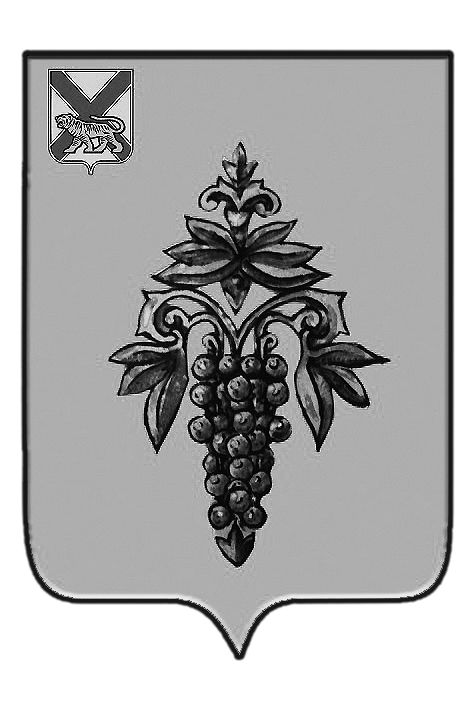 ДУМА ЧУГУЕВСКОГО МУНИЦИПАЛЬНОГО РАЙОНА Р  Е  Ш  Е  Н  И  Е	В соответствии с Федеральным законом от 06 октября 2003 года № 131 – ФЗ «Об общих принципах организации местного самоуправления в Российской Федерации», Заключением Контрольно-счетного комитета Чугуевского муниципального района, Уставом Чугуевского муниципального района, Дума Чугуевского муниципального районаРЕШИЛА:	1. Принять решение Думы Чугуевского муниципального района «О внесении изменений в решение Думы Чугуевского муниципального района от 18 декабря 2015 года № 34-НПА «О районном бюджете на 2016 год».	2. Направить указанное решение главе Чугуевского муниципального района для подписания и опубликования.ДУМА ЧУГУЕВСКОГО МУНИЦИПАЛЬНОГО РАЙОНА Р  Е  Ш  Е  Н  И  ЕПринято Думой Чугуевского муниципального района«24» июня 2016 годаСтатья 1.Внести в решение Думы Чугуевского муниципального района от 18 декабря 2015 года № 34-НПА «О районном бюджете на 2016 год» следующие изменения:1) статью 1 изложить в следующей редакции:«Статья 1. ОСНОВНЫЕ ХАРАКТЕРИСТИКИ И ИНЫЕ ПОКАЗАТЕЛИ РАЙОННОГО БЮДЖЕТА НА 2016 ГОД1.1. Утвердить основные характеристики районного бюджета на 2016 год:1) общий объем доходов районного бюджета в сумме 623 708,27 тыс. рублей;2) общий объем расходов районного бюджета в сумме 629 058,55 тыс. рублей;3) размер дефицита районного бюджета в сумме 5 350,28 тыс. рублей.4) предельный объем муниципального долга Чугуевского района в сумме 5100,00 тыс. рублей;5) верхний предел муниципального долга Чугуевского района на 01 января 2016 года в сумме 5100,00 тыс. рублей;1.2. Установить иные показатели районного бюджета на 2016 год:1) источники внутреннего финансирования дефицита районного бюджета согласно приложению 1 к настоящему решению;2) объем бюджетных ассигнований на исполнение публичных нормативных обязательств в сумме 2978,00 тыс. рублей, направляемых на компенсацию части родительской платы за содержание ребенка в государственных и муниципальных образовательных учреждениях, реализующих основную общеобразовательную программу.3) приложение 1 к решению изложить в редакции приложения 1 к настоящему решению;4) приложение 2 к решению изложить в редакции приложения 2 к настоящему решению;5) приложение 6 к решению изложить в редакции приложения 3 к настоящему решению;6) приложение 7 к решению изложить в редакции приложения 4 к настоящему решению;7) приложение 8 к решению изложить в редакции приложения 5 к настоящему решению;8) приложение 9 к решению изложить в редакции приложения 6 к настоящему решению;9) приложение 10 к решению изложить в редакции приложения 7 к настоящему решению.Статья 2.Настоящее решение вступает в силу со дня его официального опубликования.Глава Чугуевского муниципального района								А.А.Баскаков«24» июня 2016 г.№ 86 – НПАПриложение 1к решению Думы Чугуевского муниципального районаот «24» июня 2016 года № 86-НПА  Приложение 1 к решению Думы Чугуевского муниципального района от 18 декабря  2015 года № 34-НПАИсточники внутреннего финансирования дефицитарайонного бюджета на 2016 год (тыс. рублей)Приложение 2к решению Думы Чугуевского муниципального районаот «24» июня 2016 года № 86-НПА  Приложение 1 к решению Думы Чугуевского муниципального района от 18 декабря  2015 года № 34-НПАПеречень, коды главных администраторов доходов бюджета муниципального района – органов местного самоуправления Чугуевского муниципального района и закрепленные за ними виды (подвиды) доходов бюджета муниципального районаПриложение 7к решению Думы Чугуевского муниципального района от  24.06.2016. №86-НПАПриложение 10 к решению Думы Чугуевского муниципального района от 18 декабря  2015 года № 34-НПАБезвозмездные поступления бюджетам сельских поселений, входящих в состав Чугуевского муниципального района на 2016 год(тыс. рублей)От 24.06.2016г.№  86О внесении изменений в решение Думы Чугуевского муниципального района от 18 декабря 2015 года № 34-НПА «О районном бюджете на 2016 год»О внесении изменений в решение Думы Чугуевского муниципального района от 18 декабря 2015 года № 34-НПА «О районном бюджете на 2016 год»Председатель ДумыЧугуевского муниципального района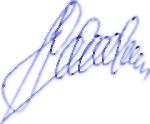 П.И.ФедоренкоО внесении изменений в решение Думы Чугуевского муниципального района от 18 декабря 2015 года № 34-НПА «О районном бюджете на 2016 год»Код бюджетной классификации Российской ФедерацииНаименование источниковСумма01 02 00 00 00 0000 000Кредиты кредитных организаций в валюте Российской Федерации4 120,0001 02 00 00 05 0000 710Получение кредитов от кредитных организаций бюджетами муниципальных районов в валюте Российской Федерации5 100,0001 02 00 00 05 0000 810Погашение кредитов от кредитных организаций бюджетами муниципальных районов в валюте Российской Федерации980,0001 05 00 00 00 0000 000Изменение остатков средств на счетах по учету средств бюджета1 230,2801 05 02 01 05 0000 510Увеличение прочих остатков денежных средств бюджетов муниципальных районов-628 808,2701 05 02 01 05 0000 610Уменьшение прочих остатков денежных средств бюджетов муниципальных районов630 038,55Итого источников5 350,28Код глав-ного администратораКод доходаГлавные администраторы951АДМИНИСТРАЦИЯ ЧУГУЕВСКОГО МУНИЦИПАЛЬНОГО РАЙОНА9511 08 07150 01 1000 110Государственная пошлина за выдачу разрешения на установку рекламной конструкции9511 08 07150 01 4000 110Государственная пошлина за выдачу разрешения на установку рекламной конструкции9511 11 01050 05 0000 120Доходы в виде прибыли, приходящейся на доли в уставных (складочных) капиталах хозяйственных товариществ и обществ, или дивидендов по акциям, принадлежащим муниципальным районам9511 11 02085 05 0000 120Доходы от размещения сумм, аккумулируемых в ходе проведения аукционов по продаже акций, находящихся в собственности муниципальных районов9511 11 05025 05 0000 120Доходы, получаемые в виде арендной платы, а также средства от продажи права на заключение договоров аренды за земли, находящиеся в собственности муниципальных районов (за исключением земельных участков муниципальных бюджетных и автономных учреждений)9511 11 05027 05 0000 120Доходы, получаемые в виде арендной платы за земельные участки, расположенные в полосе отвода автомобильных дорог общего пользования местного значения, находящихся в собственности муниципальных районов9511 11 05035 05 0000 120Доходы от сдачи в аренду имущества, находящегося в оперативном управлении органов управления муниципальных районов и созданных ими учреждений (за исключением имущества муниципальных бюджетных и автономных учреждений)9511 11 07015 05 0000 120Доходы от перечисления части прибыли, остающейся после уплаты налогов и иных обязательных платежей муниципальных унитарных предприятий, созданных муниципальными районами9511 11 08050 05 0000 120Средства, получаемые от передачи имущества, находящегося в собственности муниципальных районов (за исключением имущества муниципальных бюджетных и автономных учреждений, а также имущества муниципальных унитарных предприятий, в том числе казенных), в залог, в доверительное управление9511 11 09045 05 0000 120Прочие поступления от использования имущества, находящегося в собственности муниципальных районов (за исключением имущества муниципальных бюджетных и автономных учреждений, а также имущества муниципальных унитарных предприятий, в том числе казенных)9511 13 01995 05 0000 130Прочие доходы от оказания платных услуг (работ) получателями средств бюджетов муниципальных районов9511 13 02995 05 0000 130Прочие доходы от компенсации затрат бюджетов муниципальных районов9511 14 01050 05 0000 410Доходы от продажи квартир, находящихся в собственности муниципальных районов9511 14 02052 05 0000 410Доходы от реализации имущества, находящегося в оперативном управлении учреждений, находящихся в ведении органов управления муниципальных районов (за исключением имущества муниципальных бюджетных и автономных учреждений), в части реализации основных средств по указанному имуществу9511 14 02052 05 0000 440Доходы от реализации имущества, находящегося в оперативном управлении учреждений, находящихся в ведении органов управления муниципальных районов (за исключением имущества муниципальных бюджетных и автономных учреждений), в части реализации материальных запасов по указанному имуществу9511 14 02053 05 0000 410Доходы от реализации иного имущества, находящегося в собственности муниципальных районов (за исключением имущества муниципальных бюджетных и автономных учреждений, а также имущества муниципальных унитарных предприятий, в том числе казенных), в части реализации основных средств по указанному имуществу9511 14 02053 05 0000 440Доходы от реализации иного имущества, находящегося в собственности муниципальных районов (за исключением имущества муниципальных бюджетных и автономных учреждений, а также имущества муниципальных унитарных предприятий, в том числе казенных), в части реализации материальных запасов по указанному имуществу9511 14 03050 05 0000 410Средства от распоряжения и реализации конфискованного и иного имущества, обращенного в доходы муниципальных районов (в части реализации основных средств по указанному имуществу)9511 14 03050 05 0000 440Средства от распоряжения и реализации конфискованного и иного имущества, обращенного в доходы муниципальных районов (в части реализации материальных запасов по указанному имуществу)9511 14 04050 05 0000 420Доходы от продажи нематериальных активов, находящихся в собственности муниципальных районов9511 14 06025 05 0000 430Доходы от продажи земельных участков, находящихся в собственности муниципальных районов (за исключением земельных участков муниципальных бюджетных и автономных учреждений)9511 16 51030 02 0000 140Денежные взыскания (штрафы), установленные законами субъектов Российской Федерации за несоблюдение муниципальных правовых актов, зачисляемые в бюджеты муниципальных районов9511 16 51040 02 0000 140Денежные взыскания (штрафы), установленные законами субъектов Российской Федерации за несоблюдение муниципальных правовых актов, зачисляемые в бюджеты поселений9511 16 90050 05 0000 140Прочие поступления от денежных взысканий (штрафов) и иных сумм в возмещение ущерба, зачисляемые в бюджеты муниципальных районов9511 17 01050 05 0000 180Невыясненные поступления, зачисляемые в бюджеты муниципальных районов9512 02 02009 05 0000 151Субсидии бюджетам муниципальных районов на государственную поддержку малого и среднего предпринимательства, включая крестьянские (фермерские) хозяйства9512 02 02051 05 0000 151Субсидии бюджетам муниципальных районов на реализацию федеральных целевых программ9512 02 02999 05 0000 151Прочие субсидии бюджетам муниципальных районов9512 02 03003 05 0000 151Субвенции бюджетам муниципальных районов на государственную регистрацию актов гражданского состояния9512 02 03007 05 0000 151Субвенции бюджетам муниципальных районов на составление (изменение) списков кандидатов в присяжные заседатели федеральных судов общей юрисдикции в Российской Федерации9512 02 03015 05 0000 151Субвенции бюджетам муниципальных районов на осуществление первичного воинского учета на территориях, где отсутствуют военные комиссариаты9512 02 03121 05 0000 151Субвенции бюджетам муниципальных районов на проведение Всероссийской сельскохозяйственной переписи в 2016 году9512 02 03024 05 0000 151Субвенции бюджетам муниципальных районов на выполнение передаваемых полномочий субъектов Российской Федерации9512 02 04014 05 0000 151Межбюджетные трансферты, передаваемые бюджетам муниципальных районов из бюджетов поселений на осуществление части полномочий по решению вопросов местного значения в соответствии с заключенными соглашениями9512 02 04061 05 0000 151Межбюджетные трансферты, передаваемые бюджетам муниципальных районов на создание и развитие сети многофункциональных центров предоставления государственных и муниципальных услуг9512 02 04081 05 0000 151Межбюджетные трансферты, передаваемые бюджетам муниципальных районов на финансовое обеспечение мероприятий по временному социально-бытовому обустройству лиц, вынужденно покинувших территорию Украины и находящихся в пунктах временного размещения9512 02 04999 05 0000151Прочие межбюджетные трансферты, передаваемые бюджетам муниципальных районов9512 18 05000 05 0000 151Доходы бюджетов муниципальных районов от возврата бюджетами бюджетной системы Российской Федерации остатков субсидий, субвенций и иных межбюджетных трансфертов, имеющих целевое назначение, прошлых лет9512 18 05020 05 0000 151Доходы бюджетов муниципальных районов от возврата остатков субсидий, субвенций и иных межбюджетных трансфертов, имеющих целевое назначение, прошлых лет из бюджетов государственных внебюджетных фондов9512 18 05000 05 0000 180Доходы бюджетов муниципальных районов от возврата организациями остатков субсидий прошлых лет9512 18 05010 05 0000 180Доходы бюджетов муниципальных районов от возврата бюджетными учреждениями остатков субсидий прошлых лет9512 18 05030 05 0000 180Доходы бюджетов муниципальных районов от возврата иными организациями остатков субсидий прошлых лет9512 19 05000 05 0000 151Возврат остатков субсидий, субвенций и иных межбюджетных трансфертов, имеющих целевое назначение, прошлых лет из бюджетов муниципальных районов952ФИНАНСОВОЕ УПРАВЛЕНИЕ АДМИНИСТРАЦИИ ЧУГУЕВСКОГО МУНИЦИПАЛЬНОГО РАЙОНА ПРИМОРСКОГО КРАЯ9521 11 02033 05 0000 120Доходы от размещения временно свободных средств бюджетов муниципальных районов9521 11 03050 05 0000 120Проценты, полученные от предоставления бюджетных кредитов внутри страны за счет средств бюджетов муниципальных районов9521 13 01995 05 0000 130Прочие доходы от оказания платных услуг (работ) получателями средств бюджетов муниципальных районов9521 13 02995 05 0000 130Прочие доходы от компенсации затрат бюджетов муниципальных районов9521 15 02050 05 0000 140Платежи, взимаемые органами местного самоуправления (организациями) муниципальных районов за выполнение определенных функций9521 16 18050 05 0000 140Денежные взыскания (штрафы) за нарушение бюджетного законодательства (в части бюджетов муниципальных районов)9521 16 90050 05 0000 140Прочие поступления от денежных взысканий (штрафов) и иных сумм в возмещение ущерба, зачисляемые в бюджеты муниципальных районов9521 17 01050 05 0000 180Невыясненные поступления, зачисляемые в бюджеты муниципальных районов9521 17 05050 05 0000 180Прочие неналоговые доходы бюджетов муниципальных районов9522 02 01001 05 0000 151Дотации бюджетам муниципальных районов на выравнивание бюджетной обеспеченности9522 02 01003 05 0000 151Дотации бюджетам муниципальных районов на поддержку мер по обеспечению сбалансированности бюджетов9522 02 03024 05 0000 151Субвенции бюджетам муниципальных районов на выполнение передаваемых полномочий субъектов Российской Федерации9522 02 04014 05 0000 151Межбюджетные трансферты, передаваемые бюджетам муниципальных районов из бюджетов поселений на осуществление части полномочий по решению вопросов местного значения в соответствии с заключенными соглашениями9522 02 04999 05 0000 151Прочие межбюджетные трансферты, передаваемые бюджетам муниципальных районов9522 07 05030 05 0000 180Прочие безвозмездные поступления в бюджеты муниципальных районов9522 08 05000 05 0000 180Перечисления из бюджетов муниципальных районов (в бюджеты муниципальных районов) для осуществления возврата (зачета) излишне уплаченных или излишне взысканных сумм налогов, сборов и иных платежей, а также сумм процентов за несвоевременное осуществление такого возврата и процентов, начисленных на излишне взысканные суммы9522 18 05000 05 0000 151Доходы бюджетов муниципальных районов от возврата бюджетами бюджетной системы Российской Федерации остатков субсидий, субвенций и иных межбюджетных трансфертов, имеющих целевое назначение, прошлых лет9522 18 05020 05 0000 151Доходы бюджетов муниципальных районов от возврата остатков субсидий, субвенций и иных межбюджетных трансфертов, имеющих целевое назначение, прошлых лет из бюджетов государственных внебюджетных фондов9522 18 05000 05 0000 180Доходы бюджетов муниципальных районов от возврата организациями остатков субсидий прошлых лет9522 18 05010 05 0000 180Доходы бюджетов муниципальных районов от возврата бюджетными учреждениями остатков субсидий прошлых лет9522 18 05030 05 0000 180Доходы бюджетов муниципальных районов от возврата иными организациями остатков субсидий прошлых лет9522 19 05000 05 0000 151Возврат остатков субсидий, субвенций и иных межбюджетных трансфертов, имеющих целевое назначение, прошлых лет из бюджетов муниципальных районов961Муниципальное казенное учреждение культуры «Чугуевская централизованная библиотечная система» Чугуевского муниципального района9611 13 01995 05 0000 130Прочие доходы от оказания платных услуг (работ) получателями средств бюджетов муниципальных районов9611 13 02995 05 0000 130Прочие доходы от компенсации затрат бюджетов муниципальных районов9611 17 01050 05 0000 180Невыясненные поступления, зачисляемые в бюджеты муниципальных районов9612 02 04025 05 0000 151Межбюджетные трансферты, передаваемые бюджетам муниципальных районов на комплектование книжных фондов библиотек муниципальных образований9612 02 04041 05 0000 151Межбюджетные трансферты, передаваемые бюджетам муниципальных районов, на подключение общедоступных библиотек Российской Федерации к сети «Интернет» и развитие системы библиотечного дела с учетом задачи расширения информационных технологий и оцифровки962Муниципальное казенное учреждение "Центр обслуживания образовательных учреждений"9621 13 01995 05 0000 130Прочие доходы от оказания платных услуг (работ) получателями средств бюджетов муниципальных районов9621 13 02995 05 0000 130Прочие доходы от компенсации затрат бюджетов муниципальных районов9621 17 01050 05 0000 180Невыясненные поступления, зачисляемые в бюджеты муниципальных районов9622 02 02999 05 0000 151Прочие субсидии бюджетам муниципальных районов9622 02 03021 05 0000 151Субвенции бюджетам муниципальных районов на ежемесячное денежное вознаграждение за классное руководство9622 02 03024 05 0000 151Субвенции бюджетам муниципальных районов на выполнение передаваемых полномочий субъектов Российской Федерации9622 02 03029 05 0000 151Субвенции бюджетам муниципальных районов на компенсацию части платы, взимаемой с родителей (законных представителей) за присмотр и уход за детьми, посещающими образовательные организации, реализующие образовательные программы дошкольного образования9622 02 04052 05 0000 151Межбюджетные трансферты, передаваемые бюджетам муниципальных районов на государственную поддержку муниципальных учреждений культуры, находящихся на территориях сельских поселений9622 07 05030 05 0000 180Прочие безвозмездные поступления в бюджеты муниципальных районов9622 19 05000 05 0000 151Возврат остатков субсидий, субвенций и иных межбюджетных трансфертов, имеющих целевое назначение, прошлых лет из бюджетов муниципальных районовПриложение 3к решению Думы Чугуевского муниципального районаот «24» июня 2016 года № 86-НПА  Приложение 6 к решению Думы Чугуевского муниципального района от 18 декабря  2015 года № 34-НПАПриложение 3к решению Думы Чугуевского муниципального районаот «24» июня 2016 года № 86-НПА  Приложение 6 к решению Думы Чугуевского муниципального района от 18 декабря  2015 года № 34-НПАПриложение 3к решению Думы Чугуевского муниципального районаот «24» июня 2016 года № 86-НПА  Приложение 6 к решению Думы Чугуевского муниципального района от 18 декабря  2015 года № 34-НПАПриложение 3к решению Думы Чугуевского муниципального районаот «24» июня 2016 года № 86-НПА  Приложение 6 к решению Думы Чугуевского муниципального района от 18 декабря  2015 года № 34-НПАОбъемыдоходов районного бюджета в 2016 годуОбъемыдоходов районного бюджета в 2016 годуОбъемыдоходов районного бюджета в 2016 годуОбъемыдоходов районного бюджета в 2016 году(тыс. рублей)(тыс. рублей)Код бюджетной классификации Российской ФедерацииНаименование налога (сбора)Наименование налога (сбора)Сумма1 00 00000 00 0000 000 НАЛОГОВЫЕ И НЕНАЛОГОВЫЕ ДОХОДЫНАЛОГОВЫЕ И НЕНАЛОГОВЫЕ ДОХОДЫ296 751,001 01 00000 00 0000 000НАЛОГИ НА ПРИБЫЛЬ, ДОХОДЫНАЛОГИ НА ПРИБЫЛЬ, ДОХОДЫ220 700,001 01 02000 01 0000 110Налог на доходы физических лицНалог на доходы физических лиц220 700,001 03 00000 00 0000 000НАЛОГИ НА ТОВАРЫ (РАБОТЫ, УСЛУГИ), РЕАЛИЗУЕМЫЕ НА ТЕРРИТОРИИ РОССИЙСКОЙ ФЕДЕРАЦИИНАЛОГИ НА ТОВАРЫ (РАБОТЫ, УСЛУГИ), РЕАЛИЗУЕМЫЕ НА ТЕРРИТОРИИ РОССИЙСКОЙ ФЕДЕРАЦИИ15 000,001 03 02000 01 0000 110Акцизы по подакцизным товарам  (продукции), производимым на территории Российской ФедерацииАкцизы по подакцизным товарам  (продукции), производимым на территории Российской Федерации15 000,001 05 00000 00 0000 000НАЛОГИ НА СОВОКУПНЫЙ ДОХОДНАЛОГИ НА СОВОКУПНЫЙ ДОХОД19 770,001 05 02000 02 0000 110Единый налог на вмененный доход для отдельных видов деятельностиЕдиный налог на вмененный доход для отдельных видов деятельности19 100,001 05 03000 01 0000 110Единый сельскохозяйственный налогЕдиный сельскохозяйственный налог550,001 05 04020 02 0000 110Налог, взимаемый в связи с применением патентной системы налогообложенияНалог, взимаемый в связи с применением патентной системы налогообложения120,001 08 00000 00 0000 000ГОСУДАРСТВЕННАЯ ПОШЛИНАГОСУДАРСТВЕННАЯ ПОШЛИНА1 200,001 08 03010 01 0000 110Государственная пошлина по делам, рассматриваемым в судах общей юрисдикции, мировыми судьями (за исключением Верховного Суда Российской Федерации)Государственная пошлина по делам, рассматриваемым в судах общей юрисдикции, мировыми судьями (за исключением Верховного Суда Российской Федерации)1 200,001 11 00000 00 0000 000ДОХОДЫ ОТ ИСПОЛЬЗОВАНИЯ ИМУЩЕСТВА, НАХОДЯЩЕГОСЯ В ГОСУДАРСТВЕННОЙ И МУНИЦИПАЛЬНОЙ СОБСТВЕННОСТИДОХОДЫ ОТ ИСПОЛЬЗОВАНИЯ ИМУЩЕСТВА, НАХОДЯЩЕГОСЯ В ГОСУДАРСТВЕННОЙ И МУНИЦИПАЛЬНОЙ СОБСТВЕННОСТИ16 680,701 11 05010 00 0000 120Доходы, получаемые в виде арендной платы за земельные участки, государственная собственность на которые не разграничена, а также средства от продажи права на заключение договоров аренды указанных земельных участковДоходы, получаемые в виде арендной платы за земельные участки, государственная собственность на которые не разграничена, а также средства от продажи права на заключение договоров аренды указанных земельных участков8 500,001 11 05035 05 0000 120Доходы от сдачи в аренду имущества, находящегося в оперативном управлении органов управления муниципальных районов и созданных ими учреждений (за исключением имущества муниципальных бюджетных и автономных учреждений)Доходы от сдачи в аренду имущества, находящегося в оперативном управлении органов управления муниципальных районов и созданных ими учреждений (за исключением имущества муниципальных бюджетных и автономных учреждений)7 083,201 11 09045 05 0000 120Прочие поступления от использования имущества, находящегося в собственности муниципальных районов (за исключением имущества муниципальных бюджетных и автономных учреждений, а также имущества муниципальных унитарных предприятий, в том числе казенных)Прочие поступления от использования имущества, находящегося в собственности муниципальных районов (за исключением имущества муниципальных бюджетных и автономных учреждений, а также имущества муниципальных унитарных предприятий, в том числе казенных)1 097,501 12 00000 00 0000 000ПЛАТЕЖИ ПРИ ПОЛЬЗОВАНИИ ПРИРОДНЫМИ РЕСУРСАМИПЛАТЕЖИ ПРИ ПОЛЬЗОВАНИИ ПРИРОДНЫМИ РЕСУРСАМИ1 400,001 12 01000 01 0000 120Плата за негативное воздействие на окружающую средуПлата за негативное воздействие на окружающую среду1 400,001 13 00000 00 0000 000ДОХОДЫ ОТ ОКАЗАНИЯ ПЛАТНЫХ УСЛУГ (РАБОТ) И КОМПЕНСАЦИИ ЗАТРАТ ГОСУДАРСТВАДОХОДЫ ОТ ОКАЗАНИЯ ПЛАТНЫХ УСЛУГ (РАБОТ) И КОМПЕНСАЦИИ ЗАТРАТ ГОСУДАРСТВА13 407,301 13 01995 05 0000 130Прочие доходы от оказания платных услуг (работ) получателями средств бюджетов муниципальных районовПрочие доходы от оказания платных услуг (работ) получателями средств бюджетов муниципальных районов13 407,301 14 00000 00 0000 000ДОХОДЫ ОТ ПРОДАЖИ МАТЕРИАЛЬНЫХ И НЕМАТЕРИАЛЬНЫХ АКТИВОВДОХОДЫ ОТ ПРОДАЖИ МАТЕРИАЛЬНЫХ И НЕМАТЕРИАЛЬНЫХ АКТИВОВ5 243,001 14 02000 00 0000 000Доходы от реализации имущества, находящегося в государственной и муниципальной собственностиДоходы от реализации имущества, находящегося в государственной и муниципальной собственности4 900,001 14 06000 00 0000 430Доходы от продажи земельных участков, находящихся в государственной и муниципальной собственности Доходы от продажи земельных участков, находящихся в государственной и муниципальной собственности 343,001 16 00000 00 0000 000ШТРАФЫ, САНКЦИИ, ВОЗМЕЩЕНИЕ УЩЕРБАШТРАФЫ, САНКЦИИ, ВОЗМЕЩЕНИЕ УЩЕРБА3 350,001 16 00000 00 0000 000Штрафы, санкции, возмещение ущербаШтрафы, санкции, возмещение ущерба3 350,002 00 00000 00 0000 000БЕЗВОЗМЕЗДНЫЕ ПОСТУПЛЕНИЯБЕЗВОЗМЕЗДНЫЕ ПОСТУПЛЕНИЯ326 957,272 02 00000 00 0000 000Безвозмездные поступления от других бюджетов бюджетной системы Российской ФедерацииБезвозмездные поступления от других бюджетов бюджетной системы Российской Федерации326 957,272 02 02000 00 0000 151СУБСИДИИ БЮДЖЕТАМ СУБЪКТОВ РОССИЙСКОЙ ФЕДЕРАЦИИ И МУНИЦИПАЛЬНЫХ ОБРАЗОВАНИЙ (МЕЖБЮДЖЕТНЫЕ СУБСИДИИ)СУБСИДИИ БЮДЖЕТАМ СУБЪКТОВ РОССИЙСКОЙ ФЕДЕРАЦИИ И МУНИЦИПАЛЬНЫХ ОБРАЗОВАНИЙ (МЕЖБЮДЖЕТНЫЕ СУБСИДИИ)18 538,892 02 02051 05 0000 151Субсидии бюджетам муниципальных районов на реализацию федеральных целевых программСубсидии бюджетам муниципальных районов на реализацию федеральных целевых программ201,482 02 02999 05 0000 151Прочие субсидии бюджетам муниципальных районовПрочие субсидии бюджетам муниципальных районов18 337,412 02 03000 00 0000 151Субвенции бюджетам субъектов Российской Федерации и муниципальных образованийСубвенции бюджетам субъектов Российской Федерации и муниципальных образований308 297,432 02 03003 05 0000 151Субвенции бюджетам муниципальных районов на государственную регистрацию актов гражданского состоянияСубвенции бюджетам муниципальных районов на государственную регистрацию актов гражданского состояния1 450,002 02 03007 05 0000 151Субвенции бюджетам муниципальных районов на составление (изменение) списков кандидатов в присяжные заседатели федеральных судов общей юрисдикции в Российской ФедерацииСубвенции бюджетам муниципальных районов на составление (изменение) списков кандидатов в присяжные заседатели федеральных судов общей юрисдикции в Российской Федерации82,402 02 03015 05 0000 151Субвенции бюджетам муниципальных районов на осуществление первичного воинского учета на территориях, где отсутствуют военные комиссариатыСубвенции бюджетам муниципальных районов на осуществление первичного воинского учета на территориях, где отсутствуют военные комиссариаты464,002 02 03121 05 0000 151Субвенции бюджетам муниципальных районов на проведение Всероссийской сельскохозяйственной переписи в 2016 годуСубвенции бюджетам муниципальных районов на проведение Всероссийской сельскохозяйственной переписи в 2016 году1 052,352 02 03029 05 0000 151Субвенции бюджетам муниципальных районов на компенсацию части платы, взимаемой с родителей (законных представителей) за присмотр и уход за детьми, посещающими образовательные организации, реализующие образовательные программы дошкольного образованияСубвенции бюджетам муниципальных районов на компенсацию части платы, взимаемой с родителей (законных представителей) за присмотр и уход за детьми, посещающими образовательные организации, реализующие образовательные программы дошкольного образования2 978,002 02 03024 05 0000 151 СУБВЕНЦИИ БЮДЖЕТАМ МУНИЦИПАЛЬНЫХ РАЙОНОВ НА ВЫПОЛНЕНИЕ ПЕРЕДАВАЕМЫХ ПОЛНОМОЧИЙ СУБЪЕКТОВ РОССИЙСКОЙ ФЕДЕРАЦИИСУБВЕНЦИИ БЮДЖЕТАМ МУНИЦИПАЛЬНЫХ РАЙОНОВ НА ВЫПОЛНЕНИЕ ПЕРЕДАВАЕМЫХ ПОЛНОМОЧИЙ СУБЪЕКТОВ РОССИЙСКОЙ ФЕДЕРАЦИИ302 270,68в том числе:в том числе:2 02 03024 05 0000 151 Субвенции бюджетам муниципальных районов на выполнение передаваемых полномочий по осуществлению выравнивая бюджетной обеспеченности поселений, входящих в состав муниципального районаСубвенции бюджетам муниципальных районов на выполнение передаваемых полномочий по осуществлению выравнивая бюджетной обеспеченности поселений, входящих в состав муниципального района13 423,722 02 03024 05 0000 151 Субвенции бюджетам муниципальных образований Приморского края на обеспечение бесплатным питанием детей, обучающихся в младших классах (1-4 включительно) в муниципальных общеобразовательных учреждениях Приморского краяСубвенции бюджетам муниципальных образований Приморского края на обеспечение бесплатным питанием детей, обучающихся в младших классах (1-4 включительно) в муниципальных общеобразовательных учреждениях Приморского края3 809,002 02 03024 05 0000 151 Субвенции бюджетам муниципальных районов на выполнение передаваемых полномочий на выполнение передаваемых полномочий на обеспечение деятельности комиссий по делам несовершеннолетнихСубвенции бюджетам муниципальных районов на выполнение передаваемых полномочий на выполнение передаваемых полномочий на обеспечение деятельности комиссий по делам несовершеннолетних1 003,402 02 03024 05 0000 151 Субвенции бюджетам муниципальных районов на выполнение передаваемых полномочий на реализацию дошкольного, общего и дополнительного образования в муниципальных общеобразовательных учреждениях по основным общеобразовательным программамСубвенции бюджетам муниципальных районов на выполнение передаваемых полномочий на реализацию дошкольного, общего и дополнительного образования в муниципальных общеобразовательных учреждениях по основным общеобразовательным программам231 455,002 02 03024 05 0000 151 Субвенции бюджетам муниципальных районов на выполнение органами местного самоуправления отдельных государственных полномочий по государственному управлению охраной трудаСубвенции бюджетам муниципальных районов на выполнение органами местного самоуправления отдельных государственных полномочий по государственному управлению охраной труда538,002 02 03024 05 0000 151 Субвенции бюджетам муниципальных районов на выполнение органами местного самоуправления отдельных государственных полномочий по созданию административных комиссийСубвенции бюджетам муниципальных районов на выполнение органами местного самоуправления отдельных государственных полномочий по созданию административных комиссий651,002 02 03024 05 0000 151Субвенции на обеспечение государственных гарантий реализации прав на получение общедоступного и бесплатного дошкольного образования в муниципальных дошкольных образовательных организацияхСубвенции на обеспечение государственных гарантий реализации прав на получение общедоступного и бесплатного дошкольного образования в муниципальных дошкольных образовательных организациях47 544,002 02 03024 05 0000 151Субвенции на организацию и обеспечение оздоровления и отдыха детей (за исключением организации отдыха детей в каникулярное время)Субвенции на организацию и обеспечение оздоровления и отдыха детей (за исключением организации отдыха детей в каникулярное время)3 550,002 02 03024 05 0000 151Субвенции на осуществление государственных полномочий по регистрации и учету граждан, имеющих право на получение жилищных субсидий в связи с переселением из районов крайнего севера и приравненных к ним местностейСубвенции на осуществление государственных полномочий по регистрации и учету граждан, имеющих право на получение жилищных субсидий в связи с переселением из районов крайнего севера и приравненных к ним местностей4,952 02 03024 05 0000 151Субвенции на реализацию государственных полномочий Приморского края по организации проведения мероприятий по предупреждению и ликвидации болезней животных, их лечению, защите населения от болезней, общих для человека и животных Субвенции на реализацию государственных полномочий Приморского края по организации проведения мероприятий по предупреждению и ликвидации болезней животных, их лечению, защите населения от болезней, общих для человека и животных 291,612 02 04000 00 0000 151ИНЫЕ МЕЖБЮДЖЕТНЫЕ ТРАНСФЕРТЫИНЫЕ МЕЖБЮДЖЕТНЫЕ ТРАНСФЕРТЫ120,952 02 04014 05 0000 151Межбюджетные трансферты, передаваемые бюджетам муниципальных районов из бюджетов поселений на осуществление части полномочий по решению вопросов местного значения в соответствии с заключенными соглашениямиМежбюджетные трансферты, передаваемые бюджетам муниципальных районов из бюджетов поселений на осуществление части полномочий по решению вопросов местного значения в соответствии с заключенными соглашениями120,95ВСЕГО ДОХОДОВВСЕГО ДОХОДОВВСЕГО ДОХОДОВ623 708,27Приложение 4
к решению
Думы Чугуевского 
муниципального района
от 24.06.2016. № 86-НПА

Приложение 7 
к решению
Думы Чугуевского 
муниципального района
от 18 декабря  2015 года 
№ 34-НПАПриложение 4
к решению
Думы Чугуевского 
муниципального района
от 24.06.2016. № 86-НПА

Приложение 7 
к решению
Думы Чугуевского 
муниципального района
от 18 декабря  2015 года 
№ 34-НПАПриложение 4
к решению
Думы Чугуевского 
муниципального района
от 24.06.2016. № 86-НПА

Приложение 7 
к решению
Думы Чугуевского 
муниципального района
от 18 декабря  2015 года 
№ 34-НПАРаспределение бюджетных ассигнований по разделам, подразделам, целевым статьям (муниципальным программам Чугуевского муниципального района и  непрограммным направлениям деятельности), группам (группам и подгруппам) видов расходов классификации расходов бюджета на 2016 годРаспределение бюджетных ассигнований по разделам, подразделам, целевым статьям (муниципальным программам Чугуевского муниципального района и  непрограммным направлениям деятельности), группам (группам и подгруппам) видов расходов классификации расходов бюджета на 2016 годРаспределение бюджетных ассигнований по разделам, подразделам, целевым статьям (муниципальным программам Чугуевского муниципального района и  непрограммным направлениям деятельности), группам (группам и подгруппам) видов расходов классификации расходов бюджета на 2016 годРаспределение бюджетных ассигнований по разделам, подразделам, целевым статьям (муниципальным программам Чугуевского муниципального района и  непрограммным направлениям деятельности), группам (группам и подгруппам) видов расходов классификации расходов бюджета на 2016 годРаспределение бюджетных ассигнований по разделам, подразделам, целевым статьям (муниципальным программам Чугуевского муниципального района и  непрограммным направлениям деятельности), группам (группам и подгруппам) видов расходов классификации расходов бюджета на 2016 год( в тыс.рублей)( в тыс.рублей)( в тыс.рублей)( в тыс.рублей)( в тыс.рублей)Наименование расходовРаздел, под-разделЦелевая статьяВид рас-ходовСумма на 2016 годОБЩЕГОСУДАРСТВЕННЫЕ ВОПРОСЫ0100000000000000067 348,74Функционирование высшего должностного лица субъекта Российской Федерации и муниципального образования010200000000000001 424,90Глава Чугуевского муниципального района010299999100100001 424,90Фонд оплаты труда государственных (муниципальных) органов010299999100101211 166,70Иные выплаты персоналу государственных (муниципальных) органов, за исключением фонда оплаты труда0102999991001012215,00Взносы по обязательному социальному страхованию на выплаты денежного содержания и иные выплаты работникам государственных (муниципальных) органов01029999910010129243,20Функционирование законодательных (представительных) органов государственной власти и представительных органов муниципальных образований010300000000000002 860,30Председатель Думы010399999100200001 150,20Фонд оплаты труда государственных (муниципальных) органов01039999910020121891,80Иные выплаты персоналу государственных (муниципальных) органов, за исключением фонда оплаты труда0103999991002012226,20Взносы по обязательному социальному страхованию на выплаты денежного содержания и иные выплаты работникам государственных (муниципальных) органов01039999910020129232,20Руководство и управление в сфере установленных функций органов местного самоуправления Чугуевского муниципального района010399999100300001 710,10Фонд оплаты труда государственных (муниципальных) органов010399999100301211 015,50Иные выплаты персоналу государственных (муниципальных) органов, за исключением фонда оплаты труда01039999910030122133,40Иные выплаты, за исключением фонда оплаты труда государственных (муниципальных) органов, лицам, привлекаемым согласно законодательству для выполнения отдельных полномочий01039999910030123168,00Взносы по обязательному социальному страхованию на выплаты денежного содержания и иные выплаты работникам государственных (муниципальных) органов01039999910030129306,70Прочая закупка товаров, работ и услуг для обеспечения государственных (муниципальных) нужд0103999991003024485,00Уплата прочих налогов, сборов010399999100308521,50Функционирование Правительства Российской Федерации, высших исполнительных органов государственной власти субъектов Российской Федерации, местных администраций0104000000000000028 459,70Руководство и управление в сфере установленных функций органов местного самоуправления Чугуевского муниципального района0104999991003000028 459,70Фонд оплаты труда государственных (муниципальных) органов0104999991003012119 851,60Иные выплаты персоналу государственных (муниципальных) органов, за исключением фонда оплаты труда01049999910030122140,00Взносы по обязательному социальному страхованию на выплаты денежного содержания и иные выплаты работникам государственных (муниципальных) органов010499999100301296 000,00Прочая закупка товаров, работ и услуг для обеспечения государственных (муниципальных) нужд010499999100302441 201,10Уплата налога на имущество организаций и земельного налога01049999910030851155,00Уплата прочих налогов, сборов010499999100308521 092,00Уплата иных платежей0104999991003085320,00Судебная система0105000000000000082,40Субвенции на составление списков кандидатов в присяжные заседатели0105999995120000082,40Прочая закупка товаров, работ и услуг для обеспечения государственных (муниципальных) нужд0105999995120024482,40Обеспечение деятельности финансовых, налоговых и таможенных органов и органов финансового (финансово-бюджетного) надзора010600000000000006 743,00Руководство и управление в сфере установленных функций органов местного самоуправления Чугуевского муниципального района010699999100300005 864,00Фонд оплаты труда государственных (муниципальных) органов010699999100301214 460,00Иные выплаты персоналу государственных (муниципальных) органов, за исключением фонда оплаты труда0106999991003012245,50Взносы по обязательному социальному страхованию на выплаты денежного содержания и иные выплаты работникам государственных (муниципальных) органов010699999100301291 346,50Уплата прочих налогов, сборов0106999991003085212,00Руководитель контрольно-счетного комитета Чугуевского муниципального района01069999910050000879,00Фонд оплаты труда государственных (муниципальных) органов01069999910050121663,60Иные выплаты персоналу государственных (муниципальных) органов, за исключением фонда оплаты труда0106999991005012215,00Взносы по обязательному социальному страхованию на выплаты денежного содержания и иные выплаты работникам государственных (муниципальных) органов01069999910050129200,40Резервные фонды01110000000000000300,00Резервный фонд Администрации Чугуевского муниципального района01119999929010000300,00Резервные средства01119999929010870300,00Другие общегосударственные вопросы0113000000000000027 478,44Развитие и совершенствавание муниципальной службы01130320141040000170,00Прочая закупка товаров, работ и услуг для обеспечения государственных (муниципальных) нужд01130320141040244170,00Мероприятия направленные на повышение материального благосостояния граждан01130390141010000100,00Прочая закупка товаров, работ и услуг для обеспечения государственных (муниципальных) нужд01130390141010244100,00Субвенции на создание и обеспечение деятельности комиссий по делам несовершеннолетних и защите их прав011306901930100001 003,40Фонд оплаты труда государственных (муниципальных) органов01130690193010121710,40Иные выплаты персоналу государственных (муниципальных) органов, за исключением фонда оплаты труда011306901930101221,00Взносы по обязательному социальному страхованию на выплаты денежного содержания и иные выплаты работникам государственных (муниципальных) органов01130690193010129221,00Прочая закупка товаров, работ и услуг для обеспечения государственных (муниципальных) нужд0113069019301024471,00Субвенции на реализацию отдельных государственных полномочий по созданию административных комиссий01130690193030000651,00Фонд оплаты труда государственных (муниципальных) органов01130690193030121462,56Иные выплаты персоналу государственных (муниципальных) органов, за исключением фонда оплаты труда011306901930301221,00Взносы по обязательному социальному страхованию на выплаты денежного содержания и иные выплаты работникам государственных (муниципальных) органов01130690193030129139,00Прочая закупка товаров, работ и услуг для обеспечения государственных (муниципальных) нужд0113069019303024448,44Организационные, технические и технологические мероприятия по энергосбережению и повышению энергетической эффективности муниципальных учреждений и прдприятий0113099014107000031,55Субсидии автономным учреждениям на иные цели0113099014107062231,55Содержание многофункциональных центров предоставления государственных и муниципальных услуг011310901701200003 757,17Субсидии автономным учреждениям на финансовое обеспечение государственного (муниципального) задания на оказание государственных (муниципальных) услуг (выполнение работ)011310901701206213 757,17Субсидии из краевого бюджета на содержание многофункциональных центров предоставления государственных и муниципальных услуг011310901920700003 342,67Субсидии автономным учреждениям на финансовое обеспечение государственного (муниципального) задания на оказание государственных (муниципальных) услуг (выполнение работ)011310901920706213 342,67Субсидии из краевого бюджета бюджетам муниципальных образований Приморского края на мероприятия по созданию многофункциональных центров предоставления государственных и муниципальных услуг01131090192180000414,50Субсидии автономным учреждениям на иные цели01131090192180622414,50Мероприятия по противодействию коррупции0113119012027000015,00Прочая закупка товаров, работ и услуг для обеспечения государственных (муниципальных) нужд0113119012027024415,00Оценка недвижимости, признание прав и регулирование отношений по муниципальной собственности (Мероприятия по реализации государственной политики в области приватизации и управления муниципальной собственностью)01139999920030000300,00Прочая закупка товаров, работ и услуг для обеспечения государственных (муниципальных) нужд01139999920030244300,00Межбюджетные трансферты на исполнение передаваемых полномочий по осуществлению внешнего финансового контроля01139999920240000120,95Прочая закупка товаров, работ и услуг для обеспечения государственных (муниципальных) нужд01139999920240244120,95Осуществление переданных органам государственной власти субъектов Российской Федерации в соответствии с п.1 статьи 4 Федерального Закона от 15 ноября 1997 года № 143-ФЗ "Об актах гражданского состояния" полномочий Российской Федерации по государственной регистрации актов гражданского состояния011399999593000001 450,00Фонд оплаты труда государственных (муниципальных) органов01139999959300121878,00Иные выплаты персоналу государственных (муниципальных) органов, за исключением фонда оплаты труда011399999593001221,00Взносы по обязательному социальному страхованию на выплаты денежного содержания и иные выплаты работникам государственных (муниципальных) органов01139999959300129266,00Прочая закупка товаров, работ и услуг для обеспечения государственных (муниципальных) нужд01139999959300244305,00Расходы на обеспечение деятельности (оказание услуг, выполнение работ) муниципальных учреждений0113999997059000015 584,20Фонд оплаты труда учреждений011399999705901113 634,20Иные выплаты персоналу учреждений, за исключением фонда оплаты труда0113999997059011281,00Взносы по обязательному социальному страхованию на выплаты по оплате труда работников и иные выплаты работникам учреждений011399999705901191 100,00Прочая закупка товаров, работ и услуг для обеспечения государственных (муниципальных) нужд0113999997059024410 645,60Уплата налога на имущество организаций и земельного налога0113999997059085129,00Уплата прочих налогов, сборов0113999997059085225,00Уплата иных платежей0113999997059085369,40Субвенции на выполнение органами местного самоуправления отдельных государственных полномочий по государственному управлению охраной труда01139999993100000538,00Фонд оплаты труда государственных (муниципальных) органов01139999993100121351,00Иные выплаты персоналу государственных (муниципальных) органов, за исключением фонда оплаты труда011399999931001226,80Взносы по обязательному социальному страхованию на выплаты денежного содержания и иные выплаты работникам государственных (муниципальных) органов01139999993100129107,00Прочая закупка товаров, работ и услуг для обеспечения государственных (муниципальных) нужд0113999999310024473,20НАЦИОНАЛЬНАЯ ОБОРОНА02000000000000000464,00Мобилизационная и вневойсковая подготовка02030000000000000464,00Субвенции на осуществление первичного воинского учета на территориях02039999951180000464,00Субвенции02039999951180530464,00НАЦИОНАЛЬНАЯ БЕЗОПАСНОСТЬ И ПРАВООХРАНИТЕЛЬНАЯ ДЕЯТЕЛЬНОСТЬ03000000000000000300,00Защита населения и территории от чрезвычайных ситуаций природного и техногенного характера, гражданская оборона03090000000000000300,00Мероприятия по подготовке населения и организаций к действиям в чрезвычайной ситуации03099999929050000300,00Прочая закупка товаров, работ и услуг для обеспечения государственных (муниципальных) нужд03099999929050244300,00НАЦИОНАЛЬНАЯ ЭКОНОМИКА0400000000000000030 355,53Сельское хозяйство и рыболовство040500000000000001 343,96Субвенции на проведение Всероссийской сельскохозяйственной переписи в 2016 году040599999539100001 052,35Прочая закупка товаров, работ и услуг для обеспечения государственных (муниципальных) нужд040599999539102441 052,35Субвенции на организацию проведения мероприятий по предупреждению и ликвидации болезней животных, их лечению, защите населения от болезней, общих для человека и животных04059999993040000291,61Субсидии юридическим лицам (кроме некоммерческих организаций), индивидуальным предпринимателям, физическим лицам - производителям товаров, работ, услуг04059999993040810291,61Водное хозяйство040600000000000005 000,00Выполнение строительных работ по капитальному ремонту противопадковой дамбы с.Новомихайловка040603501701100001 000,00Закупка товаров, работ, услуг в целях капитального ремонта государственного (муниципального) имущества040603501701102431 000,00Субсидии из краевого бюджета на капитальный ремонт гидротехнических сооружений (в том числе разработку проектно-сметной документации), находящихся в муниципальной собственности, предназначенных для защиты от наводнений в результате прохождения паводков040603501923100004 000,00Закупка товаров, работ, услуг в целях капитального ремонта государственного (муниципального) имущества040603501923102434 000,00Транспорт040800000000000003 000,00Субсидии на возмещение недополученных доходов субъектам, осуществляющим пассажирские перевозки автобусами общего пользования на маршрутах в границах Чугуевского муниципального района040802901210800003 000,00Субсидии юридическим лицам (кроме некоммерческих организаций), индивидуальным предпринимателям, физическим лицам - производителям товаров, работ, услуг040802901210808103 000,00Дорожное хозяйство (дорожные фонды)0409000000000000020 054,00Содержание, ремонт и паспортизация автомобильных дорог и искусственных сооружений0409029022107000015 000,00Прочая закупка товаров, работ и услуг для обеспечения государственных (муниципальных) нужд0409029022107024415 000,00Субсидии на капитальный ремонт и ремонт автомобильных дорог общего пользования населенных пунктов за счет дорожного фонда Приморского края040902902923900002 471,86Прочая закупка товаров, работ и услуг для обеспечения государственных (муниципальных) нужд040902902923902442 471,86Субсидии на капитальный ремонт и ремонт дворовых территорий многоквартирных домов, проездов к дворовым территориям многоквартирных домов населенных пунктов за счет дорожного фонда Приморского края040902902924000002 582,14Прочая закупка товаров, работ и услуг для обеспечения государственных (муниципальных) нужд040902902924002442 582,14Другие вопросы в области национальной экономики04120000000000000957,57Мероприятия направленные на поддержку малого и среднего предпринимательства0412031014005000055,00Прочая закупка товаров, работ и услуг для обеспечения государственных (муниципальных) нужд0412031014005024455,00Мероприятия по поддержке, развитию малого предпринимательства в рамках софинансирования средств краевого бюджета041203101L4006000445,00Субсидии юридическим лицам (кроме некоммерческих организаций), индивидуальным предпринимателям, физическим лицам - производителям товаров, работ, услуг041203101L4006810445,00Субсидии бюджетам муниципальных образований Приморского края на поддержку муниципальных программразвития малого и среднего предпринимательства041203101R0645000322,57Субсидии юридическим лицам (кроме некоммерческих организаций), индивидуальным предпринимателям, физическим лицам - производителям товаров, работ, услуг041203101R0645810322,57Организация и проведение мероприятий в области туризма04120590220210000135,00Прочая закупка товаров, работ и услуг для обеспечения государственных (муниципальных) нужд04120590220210244135,00ЖИЛИЩНО-КОММУНАЛЬНОЕ ХОЗЯЙСТВО0500000000000000016 006,80Жилищное хозяйство05010000000000000894,20Взносы на капитальный ремонт муниципальных помещений и многоквартирных домов, включенных в региональную программу капитального ремонта05010890422060000394,20Прочая закупка товаров, работ и услуг для обеспечения государственных (муниципальных) нужд05010890422060244394,20Организация, содержание и ремонт муниципального жилищного фонда05010890422070000500,00Прочая закупка товаров, работ и услуг для обеспечения государственных (муниципальных) нужд05010890422070244500,00Коммунальное хозяйство0502000000000000013 852,65Обеспечение земельных участков инженерной инфраструктурой в рамках софинансирования средств краевого бюджета050208101700900001 284,80Бюджетные инвестиции в объекты капитального строительства государственной (муниципальной) собственности050208101700904141 284,80Субсидии из краевого бюджета на обеспечение земельных участков, предоставленных на бесплатной основе гражданам, имеющим трех и более детей, инженерной инфраструктурой050208101921000005 139,20Бюджетные инвестиции в объекты капитального строительства государственной (муниципальной) собственности050208101921004145 139,20Субсидии организациям, оказывающим услуги по электроснабжению населения, на возмещения затрат, связанных с приобретением топлива050208902210900001 253,00Субсидии юридическим лицам (кроме некоммерческих организаций), индивидуальным предпринимателям, физическим лицам - производителям товаров, работ, услуг050208902210908101 253,00Ремонт тепловых сетей05020890222090000926,70Прочая закупка товаров, работ и услуг для обеспечения государственных (муниципальных) нужд05020890222090244926,70Модернизация коммуникаций водоснабжения и водоотведения050208903220200002 280,50Прочая закупка товаров, работ и услуг для обеспечения государственных (муниципальных) нужд050208903220202442 280,50Организационные, технические и технологические мероприятия по энергосбережению и повышению энергетической эффективности муниципальных учреждений и прдприятий050209901410700001 268,45Прочая закупка товаров, работ и услуг для обеспечения государственных (муниципальных) нужд050209901410702441 268,45Приобретение новых дизельных электростанций050209901410800001 700,00Прочая закупка товаров, работ и услуг для обеспечения государственных (муниципальных) нужд050209901410802441 700,00Благоустройство050300000000000001 255,00Организация ритуальных услуг и содержание мест захоронения050308904220800001 255,00Иные межбюджетные трансферты050308904220805401 255,00Другие вопросы в области жилищно-коммунального хозяйства050500000000000004,95Субвенции на регистрацию и учет граждан, имеющих право на получение жилищных субсидий в связи с переселением из районов Крайнего Севера и приравненных к ним местностей050508101931200004,95Прочая закупка товаров, работ и услуг для обеспечения государственных (муниципальных) нужд050508101931202444,95ОБРАЗОВАНИЕ07000000000000000462 950,71Дошкольное образование0701000000000000096 236,28Мероприятия по информатизации системы образования07010110120190000377,92Прочая закупка товаров, работ и услуг для обеспечения государственных (муниципальных) нужд07010110120190244377,92Строительство, реконструкция зданий07010110170070000749,39Прочая закупка товаров, работ и услуг для обеспечения государственных (муниципальных) нужд07010110170070244749,39Мероприятия по капитальному ремонту зданий и помещений учреждений070101101700800002 574,19Закупка товаров, работ, услуг в целях капитального ремонта государственного (муниципального) имущества070101101700802432 574,19Мероприятия по профилактике терроризма и экстремизма07010110220050000230,00Прочая закупка товаров, работ и услуг для обеспечения государственных (муниципальных) нужд07010110220050244230,00Мероприятия по пожарной безопасности07010110220150000363,00Прочая закупка товаров, работ и услуг для обеспечения государственных (муниципальных) нужд07010110220150244363,00Расходы на обеспечение деятельности (оказание услуг, выполнение работ) муниципальных учреждений0701011027059000044 317,78Фонд оплаты труда учреждений0701011027059011112 948,56Иные выплаты персоналу учреждений, за исключением фонда оплаты труда07010110270590112102,46Взносы по обязательному социальному страхованию на выплаты по оплате труда работников и иные выплаты работникам учреждений070101102705901193 910,50Прочая закупка товаров, работ и услуг для обеспечения государственных (муниципальных) нужд0701011027059024427 211,70Уплата налога на имущество организаций и земельного налога0701011027059085163,50Уплата прочих налогов, сборов0701011027059085265,26Уплата иных платежей0701011027059085315,80Субвенции на обеспечение государственных гарантий реализации прав на получение общедоступного и бесплатного дошкольного образования в муниципальных дошкольных образовательных организациях0701011029307000047 544,00Фонд оплаты труда учреждений0701011029307011136 107,45Взносы по обязательному социальному страхованию на выплаты по оплате труда работников и иные выплаты работникам учреждений0701011029307011910 904,45Прочая закупка товаров, работ и услуг для обеспечения государственных (муниципальных) нужд07010110293070244532,10Мероприятия направленные на формирование здорового образа жизни0701039014102000080,00Прочая закупка товаров, работ и услуг для обеспечения государственных (муниципальных) нужд0701039014102024480,00Общее образование07020000000000000337 407,94Мероприятия по информатизации системы образования07020120120190000199,95Прочая закупка товаров, работ и услуг для обеспечения государственных (муниципальных) нужд07020120120190244189,95Субсидии бюджетным учреждениям на иные цели0702012012019061210,00Расходы на приобретение техники070201201210100002 000,00Прочая закупка товаров, работ и услуг для обеспечения государственных (муниципальных) нужд070201201210102442 000,00Мероприятия по капитальному ремонту зданий и помещений учреждений070201201700800003 500,00Закупка товаров, работ, услуг в целях капитального ремонта государственного (муниципального) имущества070201201700802433 500,00Мероприятия по профилактике терроризма и экстремизма070201202200500001 340,00Прочая закупка товаров, работ и услуг для обеспечения государственных (муниципальных) нужд070201202200502441 340,00Мероприятия по пожарной безопасности070201202201500002 201,50Прочая закупка товаров, работ и услуг для обеспечения государственных (муниципальных) нужд070201202201502442 201,50Расходы на обеспечение деятельности (оказание услуг, выполнение работ) муниципальных учреждений0702012027059000065 940,29Фонд оплаты труда учреждений0702012027059011114 146,00Иные выплаты персоналу учреждений, за исключением фонда оплаты труда07020120270590112356,62Взносы по обязательному социальному страхованию на выплаты по оплате труда работников и иные выплаты работникам учреждений070201202705901194 272,03Прочая закупка товаров, работ и услуг для обеспечения государственных (муниципальных) нужд0702012027059024439 234,84Субсидии бюджетным учреждениям на финансовое обеспечение государственного (муниципального) задания на оказание государственных (муниципальных) услуг (выполнение работ)070201202705906117 129,30Уплата налога на имущество организаций и земельного налога07020120270590851420,50Уплата прочих налогов, сборов07020120270590852358,96Уплата иных платежей0702012027059085322,04Субвенции на реализацию дошкольного, общего и дополнительного образования в муниципальных общеобразовательных учреждениях по основным общеобразовательным программам07020120293060000231 455,00Фонд оплаты труда учреждений07020120293060111153 916,50Взносы по обязательному социальному страхованию на выплаты по оплате труда работников и иные выплаты работникам учреждений0702012029306011946 482,72Прочая закупка товаров, работ и услуг для обеспечения государственных (муниципальных) нужд070201202930602446 366,52Субсидии бюджетным учреждениям на финансовое обеспечение государственного (муниципального) задания на оказание государственных (муниципальных) услуг (выполнение работ)0702012029306061124 689,26Субвенции на обеспечение обучающихся в младших классах (1-4 включительно) бесплатным питанием070201203930500003 809,00Прочая закупка товаров, работ и услуг для обеспечения государственных (муниципальных) нужд070201203930502442 709,00Субсидии бюджетным учреждениям на иные цели070201203930506121 100,00Расходы на обеспечение деятельности (оказание услуг, выполнение работ) музыкальной школы070201301704900004 962,20Фонд оплаты труда учреждений070201301704901113 302,90Иные выплаты персоналу учреждений, за исключением фонда оплаты труда0702013017049011210,50Взносы по обязательному социальному страхованию на выплаты по оплате труда работников и иные выплаты работникам учреждений07020130170490119997,50Прочая закупка товаров, работ и услуг для обеспечения государственных (муниципальных) нужд07020130170490244649,40Уплата налога на имущество организаций и земельного налога070201301704908510,50Уплата прочих налогов, сборов070201301704908521,40Расходы на обеспечение деятельности (оказание услуг, выполнение работ) ДЮЦ0702013017069000022 000,00Субсидии бюджетным учреждениям на финансовое обеспечение государственного (муниципального) задания на оказание государственных (муниципальных) услуг (выполнение работ)0702013017069061122 000,00Молодежная политика070700000000000004 350,00Мероприятия по организации и обеспечению оздоровления и отдыха детей07070130221050000500,00Прочая закупка товаров, работ и услуг для обеспечения государственных (муниципальных) нужд07070130221050244482,90Субсидии бюджетным учреждениям на иные цели0707013022105061217,10Субвенции на организацию и обеспечение оздоровления и отдыха детей Приморского края (за исключением организации отдыха детей в каникулярное время070701302930800003 550,00Прочая закупка товаров, работ и услуг для обеспечения государственных (муниципальных) нужд070701302930802442 980,00Пособия, компенсации, меры социальной поддержки по публичным нормативным обязательствам07070130293080313300,00Субсидии бюджетным учреждениям на иные цели07070130293080612270,00Проведение мероприятий для детей и молодежи07070130320160000300,00Прочая закупка товаров, работ и услуг для обеспечения государственных (муниципальных) нужд07070130320160244186,00Стипендии07070130320160340114,00Другие вопросы в области образования0709000000000000024 956,49Мероприятия по обеспечению безопасности дорожного движения07090190421060000125,00Прочая закупка товаров, работ и услуг для обеспечения государственных (муниципальных) нужд07090190421060244125,00Расходы на обеспечение деятельности (оказание услуг, выполнение работ) учреждений0709019047059000024 756,49Фонд оплаты труда учреждений0709019047059011114 306,84Иные выплаты персоналу учреждений, за исключением фонда оплаты труда07090190470590112146,18Взносы по обязательному социальному страхованию на выплаты по оплате труда работников и иные выплаты работникам учреждений070901904705901194 330,27Закупка товаров, работ, услуг в целях капитального ремонта государственного (муниципального) имущества070901904705902431 400,63Прочая закупка товаров, работ и услуг для обеспечения государственных (муниципальных) нужд070901904705902444 472,57Уплата налога на имущество организаций и земельного налога0709019047059085183,00Уплата прочих налогов, сборов0709019047059085216,00Уплата иных платежей070901904705908531,00Мероприятия по профилактике правонарушений и проявлений экстримизма и терроризма, противодействие распространению наркотиков0709069014109000075,00Прочая закупка товаров, работ и услуг для обеспечения государственных (муниципальных) нужд0709069014109024475,00КУЛЬТУРА, КИНЕМАТОГРАФИЯ0800000000000000013 535,10Культура0801000000000000013 535,10Организация и проведение культурных мероприятий080107901200800001 500,00Прочая закупка товаров, работ и услуг для обеспечения государственных (муниципальных) нужд080107901200802441 500,00Реставрация памятников культуры08010790222070000255,00Прочая закупка товаров, работ и услуг для обеспечения государственных (муниципальных) нужд08010790222070244255,00Комплектование и обеспечение сохранности библиотечных фондов08010790320270000150,00Прочая закупка товаров, работ и услуг для обеспечения государственных (муниципальных) нужд08010790320270244150,00Расходы на обеспечение деятельности (оказание услуг, выполнение работ) учреждений0801079037059000011 630,10Фонд оплаты труда учреждений080107903705901116 192,12Иные выплаты персоналу учреждений, за исключением фонда оплаты труда0801079037059011224,48Взносы по обязательному социальному страхованию на выплаты по оплате труда работников и иные выплаты работникам учреждений080107903705901191 866,42Прочая закупка товаров, работ и услуг для обеспечения государственных (муниципальных) нужд080107903705902443 523,08Уплата налога на имущество организаций и земельного налога0801079037059085112,00Уплата прочих налогов, сборов0801079037059085212,00СОЦИАЛЬНАЯ ПОЛИТИКА100000000000000005 908,95Пенсионное обеспечение100100000000000001 470,00Доплата к пенсиям муниципальных служащих100199999290600001 470,00Иные пенсии, социальные доплаты к пенсиям100199999290603121 470,00Социальное обеспечение населения100300000000000001 165,95Социальные выплаты молодым семьям для приобретения (строительства) жилья10030330141050000300,00Субсидии гражданам на приобретение жилья10030330141050322300,00Приобретение служебного жилья для работников социальной сферы10030330141110000500,00Субсидии гражданам на приобретение жилья10030330141110322500,00Субсидии из федерального бюджета на социальные выплаты молодым семьям для приобретения (строительства) жилья экономкласса10030330150200000201,48Субсидии гражданам на приобретение жилья10030330150200322201,48Субсидии из краевого бюджета на социальные выплаты молодым семьям для приобретения (строительства) жилья экономкласса100303301R020000064,47Субсидии гражданам на приобретение жилья100303301R020032264,47Строительство (приобретение) жилья в сельских поселениях муниципального района для молодых семей и молодых специалистов10030490170020000100,00Субсидии гражданам на приобретение жилья10030490170020322100,00Охрана семьи и детства100400000000000002 978,00Субвенции на компенсацию части родительской платы за присмотр и уход за детьми в образовательных организациях, реализующих образовательную программу дошкольного образования100401102930900002 978,00Пособия, компенсации, меры социальной поддержки по публичным нормативным обязательствам100401102930903132 978,00Другие вопросы в области социальной политики10060000000000000295,00Субсидии некоммерческим организациям, не являющимся муниципальными учреждениями1006034014103000070,00Субсидии некоммерческим организациям (за исключением государственных (муниципальных) учреждений)1006034014103063070,00Мероприятия для обеспечения доступности и получения услуг инвалидами и другими маломобильными группами инвалидами10060340141060000105,00Прочая закупка товаров, работ и услуг для обеспечения государственных (муниципальных) нужд10060340141060244105,00Субсидии неккомерческим организациям, не являющимся муниципальными учреждениями1006039014104000075,00Субсидии некоммерческим организациям (за исключением государственных (муниципальных) учреждений)1006039014104063075,00Мероприятия по профилактике правонарушений и проявлений экстримизма и терроризма, противодействие распространению наркотиков1006069014109000045,00Прочая закупка товаров, работ и услуг для обеспечения государственных (муниципальных) нужд1006069014109024445,00ФИЗИЧЕСКАЯ КУЛЬТУРА И СПОРТ110000000000000001 215,00Физическая культура110100000000000001 215,00Строительство плоскостных спортивных сооружений1101049027004000015,00Прочая закупка товаров, работ и услуг для обеспечения государственных (муниципальных) нужд1101049027004024415,00Организация , проведение и участие в спортивных мероприятиях110105901201700001 200,00Прочая закупка товаров, работ и услуг для обеспечения государственных (муниципальных) нужд110105901201702441 200,00ОБСЛУЖИВАНИЕ ГОСУДАРСТВЕННОГО И МУНИЦИПАЛЬНОГО ДОЛГА13000000000000000100,00Обслуживание государственного внутреннего и муниципального долга13010000000000000100,00Процентные платежи по муниципальному долгу13019999929030000100,00Обслуживание муниципального долга13019999929030730100,00МЕЖБЮДЖЕТНЫЕ ТРАНСФЕРТЫ ОБЩЕГО ХАРАКТЕРА БЮДЖЕТАМ СУБЪЕКТОВ РОССИЙСКОЙ ФЕДЕРАЦИИ И МУНИЦИПАЛЬНЫХ ОБРАЗОВАНИЙ1400000000000000030 873,72Дотации на выравнивание бюджетной обеспеченности субъектов Российской Федерации и муниципальных образований1401000000000000016 973,72Дотация на выравнивание бюджетной обеспеченности поселений за счет средств бюджета Чугуевского муниципального района140103902600100003 550,00Дотации на выравнивание бюджетной обеспеченности140103902600105113 550,00Дотация на выравнивание бюджетной обеспеченности поселений за счет субвенций краевого бюджета1401039029311000013 423,72Дотации на выравнивание бюджетной обеспеченности1401039029311051113 423,72Прочие межбюджетные трансферты общего характера1403000000000000013 900,00Иные межбюджетные трансферты бюджетам сельских поселений1403039026003000013 900,00Иные межбюджетные трансферты1403039026003054013 900,00Всего расходов:Всего расходов:Всего расходов:Всего расходов:629 058,55Приложение 5
к решению
Думы Чугуевского 
муниципального района
от 24.06.2016. № 86-НПА

Приложение 8
к решению
Думы Чугуевского 
муниципального района
от 18 декабря  2015 года 
№ 34-НПАПриложение 5
к решению
Думы Чугуевского 
муниципального района
от 24.06.2016. № 86-НПА

Приложение 8
к решению
Думы Чугуевского 
муниципального района
от 18 декабря  2015 года 
№ 34-НПАПриложение 5
к решению
Думы Чугуевского 
муниципального района
от 24.06.2016. № 86-НПА

Приложение 8
к решению
Думы Чугуевского 
муниципального района
от 18 декабря  2015 года 
№ 34-НПАРаспределение  бюджетных ассигнований из районного бюджета на  2016 год в ведомственной структуре расходов районного бюджетаРаспределение  бюджетных ассигнований из районного бюджета на  2016 год в ведомственной структуре расходов районного бюджетаРаспределение  бюджетных ассигнований из районного бюджета на  2016 год в ведомственной структуре расходов районного бюджетаРаспределение  бюджетных ассигнований из районного бюджета на  2016 год в ведомственной структуре расходов районного бюджетаРаспределение  бюджетных ассигнований из районного бюджета на  2016 год в ведомственной структуре расходов районного бюджетаРаспределение  бюджетных ассигнований из районного бюджета на  2016 год в ведомственной структуре расходов районного бюджета( в тыс.рублей)( в тыс.рублей)( в тыс.рублей)( в тыс.рублей)( в тыс.рублей)( в тыс.рублей)Наименование расходовВедом-ствоРаздел, под-разделЦелевая статьяВид рас-ходовСумма на 2016 годАдминистрация Чугуевского муниципального района95100000000000000000110 232,72ОБЩЕГОСУДАРСТВЕННЫЕ ВОПРОСЫ9510100000000000000057 745,44Функционирование высшего должностного лица субъекта Российской Федерации и муниципального образования951010200000000000001 424,90Глава Чугуевского муниципального района951010299999100100001 424,90Фонд оплаты труда государственных (муниципальных) органов951010299999100101211 166,70Иные выплаты персоналу государственных (муниципальных) органов, за исключением фонда оплаты труда9510102999991001012215,00Взносы по обязательному социальному страхованию на выплаты денежного содержания и иные выплаты работникам государственных (муниципальных) органов95101029999910010129243,20Функционирование Правительства Российской Федерации, высших исполнительных органов государственной власти субъектов Российской Федерации, местных администраций9510104000000000000028 459,70Руководство и управление в сфере установленных функций органов местного самоуправления Чугуевского муниципального района9510104999991003000028 459,70Фонд оплаты труда государственных (муниципальных) органов9510104999991003012119 851,60Иные выплаты персоналу государственных (муниципальных) органов, за исключением фонда оплаты труда95101049999910030122140,00Взносы по обязательному социальному страхованию на выплаты денежного содержания и иные выплаты работникам государственных (муниципальных) органов951010499999100301296 000,00Прочая закупка товаров, работ и услуг для обеспечения государственных (муниципальных) нужд951010499999100302441 201,10Уплата налога на имущество организаций и земельного налога95101049999910030851155,00Уплата прочих налогов, сборов951010499999100308521 092,00Уплата иных платежей9510104999991003085320,00Судебная система9510105000000000000082,40Субвенции на составление списков кандидатов в присяжные заседатели9510105999995120000082,40Прочая закупка товаров, работ и услуг для обеспечения государственных (муниципальных) нужд9510105999995120024482,40Резервные фонды95101110000000000000300,00Резервный фонд Администрации Чугуевского муниципального района95101119999929010000300,00Резервные средства95101119999929010870300,00Другие общегосударственные вопросы9510113000000000000027 478,44Развитие и совершенствавание муниципальной службы95101130320141040000170,00Прочая закупка товаров, работ и услуг для обеспечения государственных (муниципальных) нужд95101130320141040244170,00Мероприятия направленные на повышение материального благосостояния граждан95101130390141010000100,00Прочая закупка товаров, работ и услуг для обеспечения государственных (муниципальных) нужд95101130390141010244100,00Субвенции на создание и обеспечение деятельности комиссий по делам несовершеннолетних и защите их прав951011306901930100001 003,40Фонд оплаты труда государственных (муниципальных) органов95101130690193010121710,40Иные выплаты персоналу государственных (муниципальных) органов, за исключением фонда оплаты труда951011306901930101221,00Взносы по обязательному социальному страхованию на выплаты денежного содержания и иные выплаты работникам государственных (муниципальных) органов95101130690193010129221,00Прочая закупка товаров, работ и услуг для обеспечения государственных (муниципальных) нужд9510113069019301024471,00Субвенции на реализацию отдельных государственных полномочий по созданию административных комиссий95101130690193030000651,00Фонд оплаты труда государственных (муниципальных) органов95101130690193030121462,56Иные выплаты персоналу государственных (муниципальных) органов, за исключением фонда оплаты труда951011306901930301221,00Взносы по обязательному социальному страхованию на выплаты денежного содержания и иные выплаты работникам государственных (муниципальных) органов95101130690193030129139,00Прочая закупка товаров, работ и услуг для обеспечения государственных (муниципальных) нужд9510113069019303024448,44Организационные, технические и технологические мероприятия по энергосбережению и повышению энергетической эффективности муниципальных учреждений и прдприятий9510113099014107000031,55Субсидии автономным учреждениям на иные цели9510113099014107062231,55Содержание многофункциональных центров предоставления государственных и муниципальных услуг951011310901701200003 757,17Субсидии автономным учреждениям на финансовое обеспечение государственного (муниципального) задания на оказание государственных (муниципальных) услуг (выполнение работ)951011310901701206213 757,17Субсидии из краевого бюджета на содержание многофункциональных центров предоставления государственных и муниципальных услуг951011310901920700003 342,67Субсидии автономным учреждениям на финансовое обеспечение государственного (муниципального) задания на оказание государственных (муниципальных) услуг (выполнение работ)951011310901920706213 342,67Субсидии из краевого бюджета бюджетам муниципальных образований Приморского края на мероприятия по созданию многофункциональных центров предоставления государственных и муниципальных услуг95101131090192180000414,50Субсидии автономным учреждениям на иные цели95101131090192180622414,50Мероприятия по противодействию коррупции9510113119012027000015,00Прочая закупка товаров, работ и услуг для обеспечения государственных (муниципальных) нужд9510113119012027024415,00Оценка недвижимости, признание прав и регулирование отношений по муниципальной собственности (Мероприятия по реализации государственной политики в области приватизации и управления муниципальной собственностью)95101139999920030000300,00Прочая закупка товаров, работ и услуг для обеспечения государственных (муниципальных) нужд95101139999920030244300,00Межбюджетные трансферты на исполнение передаваемых полномочий по осуществлению внешнего финансового контроля95101139999920240000120,95Прочая закупка товаров, работ и услуг для обеспечения государственных (муниципальных) нужд95101139999920240244120,95Осуществление переданных органам государственной власти субъектов Российской Федерации в соответствии с п.1 статьи 4 Федерального Закона от 15 ноября 1997 года № 143-ФЗ "Об актах гражданского состояния" полномочий Российской Федерации по государственной регистрации актов гражданского состояния951011399999593000001 450,00Фонд оплаты труда государственных (муниципальных) органов95101139999959300121878,00Иные выплаты персоналу государственных (муниципальных) органов, за исключением фонда оплаты труда951011399999593001221,00Взносы по обязательному социальному страхованию на выплаты денежного содержания и иные выплаты работникам государственных (муниципальных) органов95101139999959300129266,00Прочая закупка товаров, работ и услуг для обеспечения государственных (муниципальных) нужд95101139999959300244305,00Расходы на обеспечение деятельности (оказание услуг, выполнение работ) муниципальных учреждений9510113999997059000015 584,20Фонд оплаты труда учреждений951011399999705901113 634,20Иные выплаты персоналу учреждений, за исключением фонда оплаты труда9510113999997059011281,00Взносы по обязательному социальному страхованию на выплаты по оплате труда работников и иные выплаты работникам учреждений951011399999705901191 100,00Прочая закупка товаров, работ и услуг для обеспечения государственных (муниципальных) нужд9510113999997059024410 645,60Уплата налога на имущество организаций и земельного налога9510113999997059085129,00Уплата прочих налогов, сборов9510113999997059085225,00Уплата иных платежей9510113999997059085369,40Субвенции на выполнение органами местного самоуправления отдельных государственных полномочий по государственному управлению охраной труда95101139999993100000538,00Фонд оплаты труда государственных (муниципальных) органов95101139999993100121351,00Иные выплаты персоналу государственных (муниципальных) органов, за исключением фонда оплаты труда951011399999931001226,80Взносы по обязательному социальному страхованию на выплаты денежного содержания и иные выплаты работникам государственных (муниципальных) органов95101139999993100129107,00Прочая закупка товаров, работ и услуг для обеспечения государственных (муниципальных) нужд9510113999999310024473,20НАЦИОНАЛЬНАЯ ОБОРОНА95102000000000000000464,00Мобилизационная и вневойсковая подготовка95102030000000000000464,00Субвенции на осуществление первичного воинского учета на территориях95102039999951180000464,00Субвенции95102039999951180530464,00НАЦИОНАЛЬНАЯ БЕЗОПАСНОСТЬ И ПРАВООХРАНИТЕЛЬНАЯ ДЕЯТЕЛЬНОСТЬ95103000000000000000300,00Защита населения и территории от чрезвычайных ситуаций природного и техногенного характера, гражданская оборона95103090000000000000300,00Мероприятия по подготовке населения и организаций к действиям в чрезвычайной ситуации95103099999929050000300,00Прочая закупка товаров, работ и услуг для обеспечения государственных (муниципальных) нужд95103099999929050244300,00НАЦИОНАЛЬНАЯ ЭКОНОМИКА9510400000000000000030 355,53Сельское хозяйство и рыболовство951040500000000000001 343,96Субвенции на проведение Всероссийской сельскохозяйственной переписи в 2016 году951040599999539100001 052,35Прочая закупка товаров, работ и услуг для обеспечения государственных (муниципальных) нужд951040599999539102441 052,35Субвенции на организацию проведения мероприятий по предупреждению и ликвидации болезней животных, их лечению, защите населения от болезней, общих для человека и животных95104059999993040000291,61Субсидии юридическим лицам (кроме некоммерческих организаций), индивидуальным предпринимателям, физическим лицам - производителям товаров, работ, услуг95104059999993040810291,61Водное хозяйство951040600000000000005 000,00Выполнение строительных работ по капитальному ремонту противопадковой дамбы с.Новомихайловка951040603501701100001 000,00Закупка товаров, работ, услуг в целях капитального ремонта государственного (муниципального) имущества951040603501701102431 000,00Субсидии из краевого бюджета на капитальный ремонт гидротехнических сооружений (в том числе разработку проектно-сметной документации), находящихся в муниципальной собственности, предназначенных для защиты от наводнений в результате прохождения паводков951040603501923100004 000,00Закупка товаров, работ, услуг в целях капитального ремонта государственного (муниципального) имущества951040603501923102434 000,00Транспорт951040800000000000003 000,00Субсидии на возмещение недополученных доходов субъектам, осуществляющим пассажирские перевозки автобусами общего пользования на маршрутах в границах Чугуевского муниципального района951040802901210800003 000,00Субсидии юридическим лицам (кроме некоммерческих организаций), индивидуальным предпринимателям, физическим лицам - производителям товаров, работ, услуг951040802901210808103 000,00Дорожное хозяйство (дорожные фонды)9510409000000000000020 054,00Содержание, ремонт и паспортизация автомобильных дорог и искусственных сооружений9510409029022107000015 000,00Прочая закупка товаров, работ и услуг для обеспечения государственных (муниципальных) нужд9510409029022107024415 000,00Субсидии на капитальный ремонт и ремонт автомобильных дорог общего пользования населенных пунктов за счет дорожного фонда Приморского края951040902902923900002 471,86Прочая закупка товаров, работ и услуг для обеспечения государственных (муниципальных) нужд951040902902923902442 471,86Субсидии на капитальный ремонт и ремонт дворовых территорий многоквартирных домов, проездов к дворовым территориям многоквартирных домов населенных пунктов за счет дорожного фонда Приморского края951040902902924000002 582,14Прочая закупка товаров, работ и услуг для обеспечения государственных (муниципальных) нужд951040902902924002442 582,14Другие вопросы в области национальной экономики95104120000000000000957,57Мероприятия направленные на поддержку малого и среднего предпринимательства9510412031014005000055,00Прочая закупка товаров, работ и услуг для обеспечения государственных (муниципальных) нужд9510412031014005024455,00Мероприятия по поддержке, развитию малого предпринимательства в рамках софинансирования средств краевого бюджета951041203101L4006000445,00Субсидии юридическим лицам (кроме некоммерческих организаций), индивидуальным предпринимателям, физическим лицам - производителям товаров, работ, услуг951041203101L4006810445,00Субсидии бюджетам муниципальных образований Приморского края на поддержку муниципальных программразвития малого и среднего предпринимательства951041203101R0645000322,57Субсидии юридическим лицам (кроме некоммерческих организаций), индивидуальным предпринимателям, физическим лицам - производителям товаров, работ, услуг951041203101R0645810322,57Организация и проведение мероприятий в области туризма95104120590220210000135,00Прочая закупка товаров, работ и услуг для обеспечения государственных (муниципальных) нужд95104120590220210244135,00ЖИЛИЩНО-КОММУНАЛЬНОЕ ХОЗЯЙСТВО9510500000000000000016 006,80Жилищное хозяйство95105010000000000000894,20Взносы на капитальный ремонт муниципальных помещений и многоквартирных домов, включенных в региональную программу капитального ремонта95105010890422060000394,20Прочая закупка товаров, работ и услуг для обеспечения государственных (муниципальных) нужд95105010890422060244394,20Организация, содержание и ремонт муниципального жилищного фонда95105010890422070000500,00Прочая закупка товаров, работ и услуг для обеспечения государственных (муниципальных) нужд95105010890422070244500,00Коммунальное хозяйство9510502000000000000013 852,65Обеспечение земельных участков инженерной инфраструктурой в рамках софинансирования средств краевого бюджета951050208101700900001 284,80Бюджетные инвестиции в объекты капитального строительства государственной (муниципальной) собственности951050208101700904141 284,80Субсидии из краевого бюджета на обеспечение земельных участков, предоставленных на бесплатной основе гражданам, имеющим трех и более детей, инженерной инфраструктурой951050208101921000005 139,20Бюджетные инвестиции в объекты капитального строительства государственной (муниципальной) собственности951050208101921004145 139,20Субсидии организациям, оказывающим услуги по электроснабжению населения, на возмещения затрат, связанных с приобретением топлива951050208902210900001 253,00Субсидии юридическим лицам (кроме некоммерческих организаций), индивидуальным предпринимателям, физическим лицам - производителям товаров, работ, услуг951050208902210908101 253,00Ремонт тепловых сетей95105020890222090000926,70Прочая закупка товаров, работ и услуг для обеспечения государственных (муниципальных) нужд95105020890222090244926,70Модернизация коммуникаций водоснабжения и водоотведения951050208903220200002 280,50Прочая закупка товаров, работ и услуг для обеспечения государственных (муниципальных) нужд951050208903220202442 280,50Организационные, технические и технологические мероприятия по энергосбережению и повышению энергетической эффективности муниципальных учреждений и прдприятий951050209901410700001 268,45Прочая закупка товаров, работ и услуг для обеспечения государственных (муниципальных) нужд951050209901410702441 268,45Приобретение новых дизельных электростанций951050209901410800001 700,00Прочая закупка товаров, работ и услуг для обеспечения государственных (муниципальных) нужд951050209901410802441 700,00Благоустройство951050300000000000001 255,00Организация ритуальных услуг и содержание мест захоронения951050308904220800001 255,00Иные межбюджетные трансферты951050308904220805401 255,00Другие вопросы в области жилищно-коммунального хозяйства951050500000000000004,95Субвенции на регистрацию и учет граждан, имеющих право на получение жилищных субсидий в связи с переселением из районов Крайнего Севера и приравненных к ним местностей951050508101931200004,95Прочая закупка товаров, работ и услуг для обеспечения государственных (муниципальных) нужд951050508101931202444,95КУЛЬТУРА, КИНЕМАТОГРАФИЯ951080000000000000001 320,00Культура951080100000000000001 320,00Организация и проведение культурных мероприятий951080107901200800001 320,00Прочая закупка товаров, работ и услуг для обеспечения государственных (муниципальных) нужд951080107901200802441 320,00СОЦИАЛЬНАЯ ПОЛИТИКА951100000000000000002 825,95Пенсионное обеспечение951100100000000000001 470,00Доплата к пенсиям муниципальных служащих951100199999290600001 470,00Иные пенсии, социальные доплаты к пенсиям951100199999290603121 470,00Социальное обеспечение населения951100300000000000001 165,95Социальные выплаты молодым семьям для приобретения (строительства) жилья95110030330141050000300,00Субсидии гражданам на приобретение жилья95110030330141050322300,00Приобретение служебного жилья для работников социальной сферы95110030330141110000500,00Субсидии гражданам на приобретение жилья95110030330141110322500,00Субсидии из федерального бюджета на социальные выплаты молодым семьям для приобретения (строительства) жилья экономкласса95110030330150200000201,48Субсидии гражданам на приобретение жилья95110030330150200322201,48Субсидии из краевого бюджета на социальные выплаты молодым семьям для приобретения (строительства) жилья экономкласса951100303301R020000064,47Субсидии гражданам на приобретение жилья951100303301R020032264,47Строительство (приобретение) жилья в сельских поселениях муниципального района для молодых семей и молодых специалистов95110030490170020000100,00Субсидии гражданам на приобретение жилья95110030490170020322100,00Другие вопросы в области социальной политики95110060000000000000190,00Субсидии некоммерческим организациям, не являющимся муниципальными учреждениями9511006034014103000070,00Субсидии некоммерческим организациям (за исключением государственных (муниципальных) учреждений)9511006034014103063070,00Субсидии неккомерческим организациям, не являющимся муниципальными учреждениями9511006039014104000075,00Субсидии некоммерческим организациям (за исключением государственных (муниципальных) учреждений)9511006039014104063075,00Мероприятия по профилактике правонарушений и проявлений экстримизма и терроризма, противодействие распространению наркотиков9511006069014109000045,00Прочая закупка товаров, работ и услуг для обеспечения государственных (муниципальных) нужд9511006069014109024445,00ФИЗИЧЕСКАЯ КУЛЬТУРА И СПОРТ951110000000000000001 215,00Физическая культура951110100000000000001 215,00Строительство плоскостных спортивных сооружений9511101049027004000015,00Прочая закупка товаров, работ и услуг для обеспечения государственных (муниципальных) нужд9511101049027004024415,00Организация , проведение и участие в спортивных мероприятиях951110105901201700001 200,00Прочая закупка товаров, работ и услуг для обеспечения государственных (муниципальных) нужд951110105901201702441 200,00Финансовое управление Администрации Чугуевского муниципального района Приморского края9520000000000000000036 837,72ОБЩЕГОСУДАРСТВЕННЫЕ ВОПРОСЫ952010000000000000005 864,00Обеспечение деятельности финансовых, налоговых и таможенных органов и органов финансового (финансово-бюджетного) надзора952010600000000000005 864,00Руководство и управление в сфере установленных функций органов местного самоуправления Чугуевского муниципального района952010699999100300005 864,00Фонд оплаты труда государственных (муниципальных) органов952010699999100301214 460,00Иные выплаты персоналу государственных (муниципальных) органов, за исключением фонда оплаты труда9520106999991003012245,50Взносы по обязательному социальному страхованию на выплаты денежного содержания и иные выплаты работникам государственных (муниципальных) органов952010699999100301291 346,50Уплата прочих налогов, сборов9520106999991003085212,00ОБСЛУЖИВАНИЕ ГОСУДАРСТВЕННОГО И МУНИЦИПАЛЬНОГО ДОЛГА95213000000000000000100,00Обслуживание государственного внутреннего и муниципального долга95213010000000000000100,00Процентные платежи по муниципальному долгу95213019999929030000100,00Обслуживание муниципального долга95213019999929030730100,00МЕЖБЮДЖЕТНЫЕ ТРАНСФЕРТЫ ОБЩЕГО ХАРАКТЕРА БЮДЖЕТАМ СУБЪЕКТОВ РОССИЙСКОЙ ФЕДЕРАЦИИ И МУНИЦИПАЛЬНЫХ ОБРАЗОВАНИЙ9521400000000000000030 873,72Дотации на выравнивание бюджетной обеспеченности субъектов Российской Федерации и муниципальных образований9521401000000000000016 973,72Дотация на выравнивание бюджетной обеспеченности поселений за счет средств бюджета Чугуевского муниципального района952140103902600100003 550,00Дотации на выравнивание бюджетной обеспеченности952140103902600105113 550,00Дотация на выравнивание бюджетной обеспеченности поселений за счет субвенций краевого бюджета9521401039029311000013 423,72Дотации на выравнивание бюджетной обеспеченности9521401039029311051113 423,72Прочие межбюджетные трансферты общего характера9521403000000000000013 900,00Иные межбюджетные трансферты бюджетам сельских поселений9521403039026003000013 900,00Иные межбюджетные трансферты9521403039026003054013 900,00Муниципальное казенное учреждение культуры "Чугуевская централизованная библиотечная система" Чугуевского муниципального района Приморского края9610000000000000000012 035,10КУЛЬТУРА, КИНЕМАТОГРАФИЯ9610800000000000000012 035,10Культура9610801000000000000012 035,10Реставрация памятников культуры96108010790222070000255,00Прочая закупка товаров, работ и услуг для обеспечения государственных (муниципальных) нужд96108010790222070244255,00Комплектование и обеспечение сохранности библиотечных фондов96108010790320270000150,00Прочая закупка товаров, работ и услуг для обеспечения государственных (муниципальных) нужд96108010790320270244150,00Расходы на обеспечение деятельности (оказание услуг, выполнение работ) учреждений9610801079037059000011 630,10Фонд оплаты труда учреждений961080107903705901116 192,12Иные выплаты персоналу учреждений, за исключением фонда оплаты труда9610801079037059011224,48Взносы по обязательному социальному страхованию на выплаты по оплате труда работников и иные выплаты работникам учреждений961080107903705901191 866,42Прочая закупка товаров, работ и услуг для обеспечения государственных (муниципальных) нужд961080107903705902443 523,08Уплата налога на имущество организаций и земельного налога9610801079037059085112,00Уплата прочих налогов, сборов9610801079037059085212,00Муниципальное казенное учреждение "Центр обслуживания образовательных учреждений"96200000000000000000466 213,71ОБРАЗОВАНИЕ96207000000000000000462 950,71Дошкольное образование9620701000000000000096 236,28Мероприятия по информатизации системы образования96207010110120190000377,92Прочая закупка товаров, работ и услуг для обеспечения государственных (муниципальных) нужд96207010110120190244377,92Строительство, реконструкция зданий96207010110170070000749,39Прочая закупка товаров, работ и услуг для обеспечения государственных (муниципальных) нужд96207010110170070244749,39Мероприятия по капитальному ремонту зданий и помещений учреждений962070101101700800002 574,19Закупка товаров, работ, услуг в целях капитального ремонта государственного (муниципального) имущества962070101101700802432 574,19Мероприятия по профилактике терроризма и экстремизма96207010110220050000230,00Прочая закупка товаров, работ и услуг для обеспечения государственных (муниципальных) нужд96207010110220050244230,00Мероприятия по пожарной безопасности96207010110220150000363,00Прочая закупка товаров, работ и услуг для обеспечения государственных (муниципальных) нужд96207010110220150244363,00Расходы на обеспечение деятельности (оказание услуг, выполнение работ) муниципальных учреждений9620701011027059000044 317,78Фонд оплаты труда учреждений9620701011027059011112 948,56Иные выплаты персоналу учреждений, за исключением фонда оплаты труда96207010110270590112102,46Взносы по обязательному социальному страхованию на выплаты по оплате труда работников и иные выплаты работникам учреждений962070101102705901193 910,50Прочая закупка товаров, работ и услуг для обеспечения государственных (муниципальных) нужд9620701011027059024427 211,70Уплата налога на имущество организаций и земельного налога9620701011027059085163,50Уплата прочих налогов, сборов9620701011027059085265,26Уплата иных платежей9620701011027059085315,80Субвенции на обеспечение государственных гарантий реализации прав на получение общедоступного и бесплатного дошкольного образования в муниципальных дошкольных образовательных организациях9620701011029307000047 544,00Фонд оплаты труда учреждений9620701011029307011136 107,45Взносы по обязательному социальному страхованию на выплаты по оплате труда работников и иные выплаты работникам учреждений9620701011029307011910 904,45Прочая закупка товаров, работ и услуг для обеспечения государственных (муниципальных) нужд96207010110293070244532,10Мероприятия направленные на формирование здорового образа жизни9620701039014102000080,00Прочая закупка товаров, работ и услуг для обеспечения государственных (муниципальных) нужд9620701039014102024480,00Общее образование96207020000000000000337 407,94Мероприятия по информатизации системы образования96207020120120190000199,95Прочая закупка товаров, работ и услуг для обеспечения государственных (муниципальных) нужд96207020120120190244189,95Субсидии бюджетным учреждениям на иные цели9620702012012019061210,00Расходы на приобретение техники962070201201210100002 000,00Прочая закупка товаров, работ и услуг для обеспечения государственных (муниципальных) нужд962070201201210102442 000,00Мероприятия по капитальному ремонту зданий и помещений учреждений962070201201700800003 500,00Закупка товаров, работ, услуг в целях капитального ремонта государственного (муниципального) имущества962070201201700802433 500,00Мероприятия по профилактике терроризма и экстремизма962070201202200500001 340,00Прочая закупка товаров, работ и услуг для обеспечения государственных (муниципальных) нужд962070201202200502441 340,00Мероприятия по пожарной безопасности962070201202201500002 201,50Прочая закупка товаров, работ и услуг для обеспечения государственных (муниципальных) нужд962070201202201502442 201,50Расходы на обеспечение деятельности (оказание услуг, выполнение работ) муниципальных учреждений9620702012027059000065 940,29Фонд оплаты труда учреждений9620702012027059011114 146,00Иные выплаты персоналу учреждений, за исключением фонда оплаты труда96207020120270590112356,62Взносы по обязательному социальному страхованию на выплаты по оплате труда работников и иные выплаты работникам учреждений962070201202705901194 272,03Прочая закупка товаров, работ и услуг для обеспечения государственных (муниципальных) нужд9620702012027059024439 234,84Субсидии бюджетным учреждениям на финансовое обеспечение государственного (муниципального) задания на оказание государственных (муниципальных) услуг (выполнение работ)962070201202705906117 129,30Уплата налога на имущество организаций и земельного налога96207020120270590851420,50Уплата прочих налогов, сборов96207020120270590852358,96Уплата иных платежей9620702012027059085322,04Субвенции на реализацию дошкольного, общего и дополнительного образования в муниципальных общеобразовательных учреждениях по основным общеобразовательным программам96207020120293060000231 455,00Фонд оплаты труда учреждений96207020120293060111153 916,50Взносы по обязательному социальному страхованию на выплаты по оплате труда работников и иные выплаты работникам учреждений9620702012029306011946 482,72Прочая закупка товаров, работ и услуг для обеспечения государственных (муниципальных) нужд962070201202930602446 366,52Субсидии бюджетным учреждениям на финансовое обеспечение государственного (муниципального) задания на оказание государственных (муниципальных) услуг (выполнение работ)9620702012029306061124 689,26Субвенции на обеспечение обучающихся в младших классах (1-4 включительно) бесплатным питанием962070201203930500003 809,00Прочая закупка товаров, работ и услуг для обеспечения государственных (муниципальных) нужд962070201203930502442 709,00Субсидии бюджетным учреждениям на иные цели962070201203930506121 100,00Расходы на обеспечение деятельности (оказание услуг, выполнение работ) музыкальной школы962070201301704900004 962,20Фонд оплаты труда учреждений962070201301704901113 302,90Иные выплаты персоналу учреждений, за исключением фонда оплаты труда9620702013017049011210,50Взносы по обязательному социальному страхованию на выплаты по оплате труда работников и иные выплаты работникам учреждений96207020130170490119997,50Прочая закупка товаров, работ и услуг для обеспечения государственных (муниципальных) нужд96207020130170490244649,40Уплата налога на имущество организаций и земельного налога962070201301704908510,50Уплата прочих налогов, сборов962070201301704908521,40Расходы на обеспечение деятельности (оказание услуг, выполнение работ) ДЮЦ9620702013017069000022 000,00Субсидии бюджетным учреждениям на финансовое обеспечение государственного (муниципального) задания на оказание государственных (муниципальных) услуг (выполнение работ)9620702013017069061122 000,00Молодежная политика962070700000000000004 350,00Мероприятия по организации и обеспечению оздоровления и отдыха детей96207070130221050000500,00Прочая закупка товаров, работ и услуг для обеспечения государственных (муниципальных) нужд96207070130221050244482,90Субсидии бюджетным учреждениям на иные цели9620707013022105061217,10Субвенции на организацию и обеспечение оздоровления и отдыха детей Приморского края (за исключением организации отдыха детей в каникулярное время962070701302930800003 550,00Прочая закупка товаров, работ и услуг для обеспечения государственных (муниципальных) нужд962070701302930802442 980,00Пособия, компенсации, меры социальной поддержки по публичным нормативным обязательствам96207070130293080313300,00Субсидии бюджетным учреждениям на иные цели96207070130293080612270,00Проведение мероприятий для детей и молодежи96207070130320160000300,00Прочая закупка товаров, работ и услуг для обеспечения государственных (муниципальных) нужд96207070130320160244186,00Стипендии96207070130320160340114,00Другие вопросы в области образования9620709000000000000024 956,49Мероприятия по обеспечению безопасности дорожного движения96207090190421060000125,00Прочая закупка товаров, работ и услуг для обеспечения государственных (муниципальных) нужд96207090190421060244125,00Расходы на обеспечение деятельности (оказание услуг, выполнение работ) учреждений9620709019047059000024 756,49Фонд оплаты труда учреждений9620709019047059011114 306,84Иные выплаты персоналу учреждений, за исключением фонда оплаты труда96207090190470590112146,18Взносы по обязательному социальному страхованию на выплаты по оплате труда работников и иные выплаты работникам учреждений962070901904705901194 330,27Закупка товаров, работ, услуг в целях капитального ремонта государственного (муниципального) имущества962070901904705902431 400,63Прочая закупка товаров, работ и услуг для обеспечения государственных (муниципальных) нужд962070901904705902444 472,57Уплата налога на имущество организаций и земельного налога9620709019047059085183,00Уплата прочих налогов, сборов9620709019047059085216,00Уплата иных платежей962070901904705908531,00Мероприятия по профилактике правонарушений и проявлений экстримизма и терроризма, противодействие распространению наркотиков9620709069014109000075,00Прочая закупка товаров, работ и услуг для обеспечения государственных (муниципальных) нужд9620709069014109024475,00КУЛЬТУРА, КИНЕМАТОГРАФИЯ96208000000000000000180,00Культура96208010000000000000180,00Организация и проведение культурных мероприятий96208010790120080000180,00Прочая закупка товаров, работ и услуг для обеспечения государственных (муниципальных) нужд96208010790120080244180,00СОЦИАЛЬНАЯ ПОЛИТИКА962100000000000000003 083,00Охрана семьи и детства962100400000000000002 978,00Субвенции на компенсацию части родительской платы за присмотр и уход за детьми в образовательных организациях, реализующих образовательную программу дошкольного образования962100401102930900002 978,00Пособия, компенсации, меры социальной поддержки по публичным нормативным обязательствам962100401102930903132 978,00Другие вопросы в области социальной политики96210060000000000000105,00Мероприятия для обеспечения доступности и получения услуг инвалидами и другими маломобильными группами инвалидами96210060340141060000105,00Прочая закупка товаров, работ и услуг для обеспечения государственных (муниципальных) нужд96210060340141060244105,00Дума Чугуевского муниципального района963000000000000000003 739,30ОБЩЕГОСУДАРСТВЕННЫЕ ВОПРОСЫ963010000000000000003 739,30Функционирование законодательных (представительных) органов государственной власти и представительных органов муниципальных образований963010300000000000002 860,30Председатель Думы963010399999100200001 150,20Фонд оплаты труда государственных (муниципальных) органов96301039999910020121891,80Иные выплаты персоналу государственных (муниципальных) органов, за исключением фонда оплаты труда9630103999991002012226,20Взносы по обязательному социальному страхованию на выплаты денежного содержания и иные выплаты работникам государственных (муниципальных) органов96301039999910020129232,20Руководство и управление в сфере установленных функций органов местного самоуправления Чугуевского муниципального района963010399999100300001 710,10Фонд оплаты труда государственных (муниципальных) органов963010399999100301211 015,50Иные выплаты персоналу государственных (муниципальных) органов, за исключением фонда оплаты труда96301039999910030122133,40Иные выплаты, за исключением фонда оплаты труда государственных (муниципальных) органов, лицам, привлекаемым согласно законодательству для выполнения отдельных полномочий96301039999910030123168,00Взносы по обязательному социальному страхованию на выплаты денежного содержания и иные выплаты работникам государственных (муниципальных) органов96301039999910030129306,70Прочая закупка товаров, работ и услуг для обеспечения государственных (муниципальных) нужд9630103999991003024485,00Уплата прочих налогов, сборов963010399999100308521,50Обеспечение деятельности финансовых, налоговых и таможенных органов и органов финансового (финансово-бюджетного) надзора96301060000000000000879,00Руководитель контрольно-счетного комитета Чугуевского муниципального района96301069999910050000879,00Фонд оплаты труда государственных (муниципальных) органов96301069999910050121663,60Иные выплаты персоналу государственных (муниципальных) органов, за исключением фонда оплаты труда9630106999991005012215,00Взносы по обязательному социальному страхованию на выплаты денежного содержания и иные выплаты работникам государственных (муниципальных) органов96301069999910050129200,40Всего расходов:Всего расходов:Всего расходов:Всего расходов:Всего расходов:629 058,55Приложение 6
к решению
Думы Чугуевского 
муниципального района
от 24.06.2016. № 86-НПА

Приложение 9 
к решению
Думы Чугуевского 
муниципального района
 от 18 декабря  2015 года 
№ 34-НПАПриложение 6
к решению
Думы Чугуевского 
муниципального района
от 24.06.2016. № 86-НПА

Приложение 9 
к решению
Думы Чугуевского 
муниципального района
 от 18 декабря  2015 года 
№ 34-НПАРаспределение бюджетных ассигнований из районного бюджета на 2016 год по муниципальным программам Чугуевского муниципального района и непрограммным  направлениям деятельностиРаспределение бюджетных ассигнований из районного бюджета на 2016 год по муниципальным программам Чугуевского муниципального района и непрограммным  направлениям деятельностиРаспределение бюджетных ассигнований из районного бюджета на 2016 год по муниципальным программам Чугуевского муниципального района и непрограммным  направлениям деятельностиРаспределение бюджетных ассигнований из районного бюджета на 2016 год по муниципальным программам Чугуевского муниципального района и непрограммным  направлениям деятельности( в тыс.рублей)( в тыс.рублей)( в тыс.рублей)( в тыс.рублей)Наименование расходовВедом-ствоЦелевая статьяСумма на 2016 годМуниципальная программа "Развитие системы образования Чугуевского муниципального района" на 2014-2018 годы0000100000000465 773,71Подпрограмма "Развитие дошкольного образования в Чугуевском муниципальном районе" на 2014-2018 годы000011000000099 134,28Мероприятия по информатизации системы образования0000110120190377,92Муниципальное казенное учреждение "Центр обслуживания образовательных учреждений"9620110120190377,92Строительство, реконструкция зданий0000110170070749,39Муниципальное казенное учреждение "Центр обслуживания образовательных учреждений"9620110170070749,39Мероприятия по капитальному ремонту зданий и помещений учреждений00001101700802 574,19Муниципальное казенное учреждение "Центр обслуживания образовательных учреждений"96201101700802 574,19Мероприятия по профилактике терроризма и экстремизма0000110220050230,00Муниципальное казенное учреждение "Центр обслуживания образовательных учреждений"9620110220050230,00Мероприятия по пожарной безопасности0000110220150363,00Муниципальное казенное учреждение "Центр обслуживания образовательных учреждений"9620110220150363,00Расходы на обеспечение деятельности (оказание услуг, выполнение работ) муниципальных учреждений000011027059044 317,78Муниципальное казенное учреждение "Центр обслуживания образовательных учреждений"962011027059044 317,78Субвенции на обеспечение государственных гарантий реализации прав на получение общедоступного и бесплатного дошкольного образования в муниципальных дошкольных образовательных организациях000011029307047 544,00Муниципальное казенное учреждение "Центр обслуживания образовательных учреждений"962011029307047 544,00Субвенции на компенсацию части родительской платы за присмотр и уход за детьми в образовательных организациях, реализующих образовательную программу дошкольного образования00001102930902 978,00Муниципальное казенное учреждение "Центр обслуживания образовательных учреждений"96201102930902 978,00Подпрограмма "Модернизация системы общего образования" на 2014-2018 годы0000120000000310 445,74Мероприятия по информатизации системы образования0000120120190199,95Муниципальное казенное учреждение "Центр обслуживания образовательных учреждений"9620120120190199,95Расходы на приобретение техники00001201210102 000,00Муниципальное казенное учреждение "Центр обслуживания образовательных учреждений"96201201210102 000,00Мероприятия по капитальному ремонту зданий и помещений учреждений00001201700803 500,00Муниципальное казенное учреждение "Центр обслуживания образовательных учреждений"96201201700803 500,00Мероприятия по профилактике терроризма и экстремизма00001202200501 340,00Муниципальное казенное учреждение "Центр обслуживания образовательных учреждений"96201202200501 340,00Мероприятия по пожарной безопасности00001202201502 201,50Муниципальное казенное учреждение "Центр обслуживания образовательных учреждений"96201202201502 201,50Расходы на обеспечение деятельности (оказание услуг, выполнение работ) муниципальных учреждений000012027059065 940,29Муниципальное казенное учреждение "Центр обслуживания образовательных учреждений"962012027059065 940,29Субвенции на реализацию дошкольного, общего и дополнительного образования в муниципальных общеобразовательных учреждениях по основным общеобразовательным программам0000120293060231 455,00Муниципальное казенное учреждение "Центр обслуживания образовательных учреждений"9620120293060231 455,00Субвенции на обеспечение обучающихся в младших классах (1-4 включительно) бесплатным питанием00001203930503 809,00Муниципальное казенное учреждение "Центр обслуживания образовательных учреждений"96201203930503 809,00Подпрограмма "Развитие системы дополнительного образования в Чугуевском муниципальном районе" на 2014-2018 годы000013000000031 312,20Расходы на обеспечение деятельности (оказание услуг, выполнение работ) музыкальной школы00001301704904 962,20Муниципальное казенное учреждение "Центр обслуживания образовательных учреждений"96201301704904 962,20Расходы на обеспечение деятельности (оказание услуг, выполнение работ) ДЮЦ000013017069022 000,00Муниципальное казенное учреждение "Центр обслуживания образовательных учреждений"962013017069022 000,00Мероприятия по организации и обеспечению оздоровления и отдыха детей0000130221050500,00Муниципальное казенное учреждение "Центр обслуживания образовательных учреждений"9620130221050500,00Субвенции на организацию и обеспечение оздоровления и отдыха детей Приморского края (за исключением организации отдыха детей в каникулярное время00001302930803 550,00Муниципальное казенное учреждение "Центр обслуживания образовательных учреждений"96201302930803 550,00Проведение мероприятий для детей и молодежи0000130320160300,00Муниципальное казенное учреждение "Центр обслуживания образовательных учреждений"9620130320160300,00Мероприятия муниципальной программы "Развитие системы образования Чугуевского муниципального района" на 2014-2018 годы000019000000024 881,49Мероприятия по обеспечению безопасности дорожного движения0000190421060125,00Муниципальное казенное учреждение "Центр обслуживания образовательных учреждений"9620190421060125,00Расходы на обеспечение деятельности (оказание услуг, выполнение работ) учреждений000019047059024 756,49Муниципальное казенное учреждение "Центр обслуживания образовательных учреждений"962019047059024 756,49Муниципальная программа "Развитие транспортной инфраструктуры Чугуевского муниципального района" на 2014-2018годы000020000000023 054,00Мероприятия муниципальной программы "Развитие транспортной инфраструктуры Чугуевского муниципального района" на 2014-2018 годы000029000000023 054,00Субсидии на возмещение недополученных доходов субъектам, осуществляющим пассажирские перевозки автобусами общего пользования на маршрутах в границах Чугуевского муниципального района00002901210803 000,00Администрация Чугуевского муниципального района95102901210803 000,00Содержание, ремонт и паспортизация автомобильных дорог и искусственных сооружений000029022107015 000,00Администрация Чугуевского муниципального района951029022107015 000,00Субсидии на капитальный ремонт и ремонт автомобильных дорог общего пользования населенных пунктов за счет дорожного фонда Приморского края00002902923902 471,86Администрация Чугуевского муниципального района95102902923902 471,86Субсидии на капитальный ремонт и ремонт дворовых территорий многоквартирных домов, проездов к дворовым территориям многоквартирных домов населенных пунктов за счет дорожного фонда Приморского края00002902924002 582,14Администрация Чугуевского муниципального района95102902924002 582,14Муниципальная программа "Социально-экономическое развитие Чугуевского муниципального района" на 2014-2018годы000030000000038 362,24Подпрограмма "Поддержка малого и среднего предпринимательства на территории Чугуевского муниципального района" на 2014-2018годы0000310000000822,57Мероприятия направленные на поддержку малого и среднего предпринимательства000031014005055,00Администрация Чугуевского муниципального района951031014005055,00Мероприятия по поддержке, развитию малого предпринимательства в рамках софинансирования средств краевого бюджета00003101L4006445,00Администрация Чугуевского муниципального района95103101L4006445,00Субсидии бюджетам муниципальных образований Приморского края на поддержку муниципальных программразвития малого и среднего предпринимательства00003101R0645322,57Администрация Чугуевского муниципального района95103101R0645322,57Подпрограмма "Развитие муниципальной службы в Чугуевском муниципальном районе" на 2014-2018годы0000320000000170,00Развитие и совершенствавание муниципальной службы0000320141040170,00Администрация Чугуевского муниципального района9510320141040170,00Подпрограмма "Обеспечение жильем молодых семей Чугуевского муниципального района" на 2014-2018 годы00003300000001 065,95Социальные выплаты молодым семьям для приобретения (строительства) жилья0000330141050300,00Администрация Чугуевского муниципального района9510330141050300,00Приобретение служебного жилья для работников социальной сферы0000330141110500,00Администрация Чугуевского муниципального района9510330141110500,00Субсидии из федерального бюджета на социальные выплаты молодым семьям для приобретения (строительства) жилья экономкласса0000330150200201,48Администрация Чугуевского муниципального района9510330150200201,48Субсидии из краевого бюджета на социальные выплаты молодым семьям для приобретения (строительства) жилья экономкласса00003301R020064,47Администрация Чугуевского муниципального района95103301R020064,47Подпрограмма "Формирование доступной среды" на 2014-2018 годы0000340000000175,00Субсидии некоммерческим организациям, не являющимся муниципальными учреждениями000034014103070,00Администрация Чугуевского муниципального района951034014103070,00Мероприятия для обеспечения доступности и получения услуг инвалидами и другими маломобильными группами инвалидами0000340141060105,00Муниципальное казенное учреждение "Центр обслуживания образовательных учреждений"9620340141060105,00Подпрограмма "Защита от наводнений населенных пунктов Чугуевского муниципального района" на 2015-2016 годы00003500000005 000,00Выполнение строительных работ по капитальному ремонту противопадковой дамбы с.Новомихайловка00003501701101 000,00Администрация Чугуевского муниципального района95103501701101 000,00Субсидии из краевого бюджета на капитальный ремонт гидротехнических сооружений (в том числе разработку проектно-сметной документации), находящихся в муниципальной собственности, предназначенных для защиты от наводнений в результате прохождения паводков00003501923104 000,00Администрация Чугуевского муниципального района95103501923104 000,00Мероприятия муниципальной программы "Социально-экономическое развитие Чугуевского муниципального района" на 2014-2018 годы000039000000031 128,72Мероприятия направленные на повышение материального благосостояния граждан0000390141010100,00Администрация Чугуевского муниципального района9510390141010100,00Мероприятия направленные на формирование здорового образа жизни000039014102080,00Муниципальное казенное учреждение "Центр обслуживания образовательных учреждений"962039014102080,00Субсидии неккомерческим организациям, не являющимся муниципальными учреждениями000039014104075,00Администрация Чугуевского муниципального района951039014104075,00Дотация на выравнивание бюджетной обеспеченности поселений за счет средств бюджета Чугуевского муниципального района00003902600103 550,00Финансовое управление Администрации Чугуевского муниципального района Приморского края95203902600103 550,00Иные межбюджетные трансферты бюджетам сельских поселений000039026003013 900,00Финансовое управление Администрации Чугуевского муниципального района Приморского края952039026003013 900,00Дотация на выравнивание бюджетной обеспеченности поселений за счет субвенций краевого бюджета000039029311013 423,72Финансовое управление Администрации Чугуевского муниципального района Приморского края952039029311013 423,72Муниципальная программа "Устойчивое развитие сельских территорий Чугуевского муниципального района" на 2014-2018годы0000400000000115,00Мероприятия муниципальной программы "Устойчивое развитие сельских территорий Чугуевского муниципального района" на 2014-2018 годы0000490000000115,00Строительство (приобретение) жилья в сельских поселениях муниципального района для молодых семей и молодых специалистов0000490170020100,00Администрация Чугуевского муниципального района9510490170020100,00Строительство плоскостных спортивных сооружений000049027004015,00Администрация Чугуевского муниципального района951049027004015,00Муниципальная программа "Развитие физической культуры, спорта и туризма в Чугуевском муниципальном районе" на 2014-2018годы00005000000001 335,00Мероприятия муниципальной программы "Развитие физической культуры, спорта и туризма в Чугуевском муниципальном районе" на 2014-2018 годы00005900000001 335,00Организация , проведение и участие в спортивных мероприятиях00005901201701 200,00Администрация Чугуевского муниципального района95105901201701 200,00Организация и проведение мероприятий в области туризма0000590220210135,00Администрация Чугуевского муниципального района9510590220210135,00Муниципальная программа "Комплексные меры профилактики правонарушений на территории Чугуевского муниципального района" на 2014-2018 годы00006000000001 774,40Меропрития муниципальной программы "Комплексные меры профилактики правонарушений на территории Чугуевского муниципального района" на 2014-2018 годы00006900000001 774,40Мероприятия по профилактике правонарушений и проявлений экстримизма и терроризма, противодействие распространению наркотиков0000690141090120,00Администрация Чугуевского муниципального района951069014109045,00Муниципальное казенное учреждение "Центр обслуживания образовательных учреждений"962069014109075,00Субвенции на создание и обеспечение деятельности комиссий по делам несовершеннолетних и защите их прав00006901930101 003,40Администрация Чугуевского муниципального района95106901930101 003,40Субвенции на реализацию отдельных государственных полномочий по созданию административных комиссий0000690193030651,00Администрация Чугуевского муниципального района9510690193030651,00Муниципальная программа "Содействие национально-культурному развитию народов России на территории Чугуевского муниципального района" на 2014-2018 годы000070000000013 535,10Мероприятия муниципальной программы "Содействие национально-культурному развитию народов России на территории Чугуевского муниципального района" на 2014-2018 годы000079000000013 535,10Организация и проведение культурных мероприятий00007901200801 500,00Администрация Чугуевского муниципального района95107901200801 320,00Муниципальное казенное учреждение "Центр обслуживания образовательных учреждений"9620790120080180,00Реставрация памятников культуры0000790222070255,00Муниципальное казенное учреждение культуры "Чугуевская централизованная библиотечная система" Чугуевского муниципального района Приморского края9610790222070255,00Комплектование и обеспечение сохранности библиотечных фондов0000790320270150,00Муниципальное казенное учреждение культуры "Чугуевская централизованная библиотечная система" Чугуевского муниципального района Приморского края9610790320270150,00Расходы на обеспечение деятельности (оказание услуг, выполнение работ) учреждений000079037059011 630,10Муниципальное казенное учреждение культуры "Чугуевская централизованная библиотечная система" Чугуевского муниципального района Приморского края961079037059011 630,10Муниципальная программа "Комплексное развитие коммунальной инфраструктуры Чугуевского муниципального района" на 2015-2018 г.г.000080000000013 038,35Подпрограмма "Обеспечение земельных участков инженерной инфраструктурой на территории Чугуевского муниципального района" на 2015-2017 годы00008100000006 428,95Обеспечение земельных участков инженерной инфраструктурой в рамках софинансирования средств краевого бюджета00008101700901 284,80Администрация Чугуевского муниципального района95108101700901 284,80Субсидии из краевого бюджета на обеспечение земельных участков, предоставленных на бесплатной основе гражданам, имеющим трех и более детей, инженерной инфраструктурой00008101921005 139,20Администрация Чугуевского муниципального района95108101921005 139,20Субвенции на регистрацию и учет граждан, имеющих право на получение жилищных субсидий в связи с переселением из районов Крайнего Севера и приравненных к ним местностей00008101931204,95Администрация Чугуевского муниципального района95108101931204,95Мероприятия муниципальной программы "Комплексное развитие коммунальной инфраструктуры Чугуевского муниципального района" на 2015-2018 г.г.00008900000006 609,40Субсидии организациям, оказывающим услуги по электроснабжению населения, на возмещения затрат, связанных с приобретением топлива00008902210901 253,00Администрация Чугуевского муниципального района95108902210901 253,00Ремонт тепловых сетей0000890222090926,70Администрация Чугуевского муниципального района9510890222090926,70Модернизация коммуникаций водоснабжения и водоотведения00008903220202 280,50Администрация Чугуевского муниципального района95108903220202 280,50Взносы на капитальный ремонт муниципальных помещений и многоквартирных домов, включенных в региональную программу капитального ремонта0000890422060394,20Администрация Чугуевского муниципального района9510890422060394,20Организация, содержание и ремонт муниципального жилищного фонда0000890422070500,00Администрация Чугуевского муниципального района9510890422070500,00Организация ритуальных услуг и содержание мест захоронения00008904220801 255,00Администрация Чугуевского муниципального района95108904220801 255,00Муниципальная программа "Энергосбережение и повышение энергетической эффективности в муниципальных учреждениях и муниципальных предприятиях Чугуевского муниципального района" на 2016-2018 годы"00009000000003 000,00Мероприятия муниципальной программы "Энергосбережение и повышение энергетической эффективности в муниципальных учреждениях и муниципальных предприятиях Чугуевского муниципального района" на 2016-2018 годы"00009900000003 000,00Организационные, технические и технологические мероприятия по энергосбережению и повышению энергетической эффективности муниципальных учреждений и прдприятий00009901410701 300,00Администрация Чугуевского муниципального района95109901410701 300,00Приобретение новых дизельных электростанций00009901410801 700,00Администрация Чугуевского муниципального района95109901410801 700,00Муниципальная программа "Повышение качества и доступности государственных и муниципальных услуг в Чугуевском муниципальном районе" на 2016-2018 годы"00010000000007 514,34Мероприятия муниципальной программы "Повышение качества и доступности государственных и муниципальных услуг в Чугуевском муниципальном районе" на 2016-2018 годы"00010900000007 514,34Содержание многофункциональных центров предоставления государственных и муниципальных услуг00010901701203 757,17Администрация Чугуевского муниципального района95110901701203 757,17Субсидии из краевого бюджета на содержание многофункциональных центров предоставления государственных и муниципальных услуг00010901920703 342,67Администрация Чугуевского муниципального района95110901920703 342,67Субсидии из краевого бюджета бюджетам муниципальных образований Приморского края на мероприятия по созданию многофункциональных центров предоставления государственных и муниципальных услуг0001090192180414,50Администрация Чугуевского муниципального района9511090192180414,50Муниципальная программа "О противодействии коррупции в Чугуевском муниципальном районе" на 2016-2018 годы000110000000015,00Мероприятия муниципальной программы "О противодействии коррупции в Чугуевском муниципальном районе" на 2016-2018 годы000119000000015,00Мероприятия по противодействию коррупции000119012027015,00Администрация Чугуевского муниципального района951119012027015,00Непрограммные расходы000990000000061 541,41Непрограммные расходы000999000000061 541,41Глава Чугуевского муниципального района00099999100101 424,90Администрация Чугуевского муниципального района95199999100101 424,90Председатель Думы00099999100201 150,20Дума Чугуевского муниципального района96399999100201 150,20Руководство и управление в сфере установленных функций органов местного самоуправления Чугуевского муниципального района000999991003036 033,80Администрация Чугуевского муниципального района951999991003028 459,70Финансовое управление Администрации Чугуевского муниципального района Приморского края95299999100305 864,00Дума Чугуевского муниципального района96399999100301 710,10Руководитель контрольно-счетного комитета Чугуевского муниципального района0009999910050879,00Дума Чугуевского муниципального района9639999910050879,00Оценка недвижимости, признание прав и регулирование отношений по муниципальной собственности (Мероприятия по реализации государственной политики в области приватизации и управления муниципальной собственностью)0009999920030300,00Администрация Чугуевского муниципального района9519999920030300,00Межбюджетные трансферты на исполнение передаваемых полномочий по осуществлению внешнего финансового контроля0009999920240120,95Администрация Чугуевского муниципального района9519999920240120,95Резервный фонд Администрации Чугуевского муниципального района0009999929010300,00Администрация Чугуевского муниципального района9519999929010300,00Процентные платежи по муниципальному долгу0009999929030100,00Финансовое управление Администрации Чугуевского муниципального района Приморского края9529999929030100,00Мероприятия по подготовке населения и организаций к действиям в чрезвычайной ситуации0009999929050300,00Администрация Чугуевского муниципального района9519999929050300,00Доплата к пенсиям муниципальных служащих00099999290601 470,00Администрация Чугуевского муниципального района95199999290601 470,00Субвенции на осуществление первичного воинского учета на территориях0009999951180464,00Администрация Чугуевского муниципального района9519999951180464,00Субвенции на составление списков кандидатов в присяжные заседатели000999995120082,40Администрация Чугуевского муниципального района951999995120082,40Субвенции на проведение Всероссийской сельскохозяйственной переписи в 2016 году00099999539101 052,35Администрация Чугуевского муниципального района95199999539101 052,35Осуществление переданных органам государственной власти субъектов Российской Федерации в соответствии с п.1 статьи 4 Федерального Закона от 15 ноября 1997 года № 143-ФЗ "Об актах гражданского состояния" полномочий Российской Федерации по государственной регистрации актов гражданского состояния00099999593001 450,00Администрация Чугуевского муниципального района95199999593001 450,00Субвенции на осуществление полномочий по государственной регистрации актов гражданского состояния00099999593100,00Администрация Чугуевского муниципального района95199999593100,00Расходы на обеспечение деятельности (оказание услуг, выполнение работ) муниципальных учреждений000999997059015 584,20Администрация Чугуевского муниципального района951999997059015 584,20Субвенции на организацию проведения мероприятий по предупреждению и ликвидации болезней животных, их лечению, защите населения от болезней, общих для человека и животных0009999993040291,61Администрация Чугуевского муниципального района9519999993040291,61Субвенции на выполнение органами местного самоуправления отдельных государственных полномочий по государственному управлению охраной труда0009999993100538,00Администрация Чугуевского муниципального района9519999993100538,00Всего расходов:Всего расходов:Всего расходов:629 058,55Кокшаровское сельское поселениеЧугуевскоесельское поселениеШумненскоесельское поселениеИтогоДотации на выравнивание бюджетной обеспеченности поселений, всего2 786,7211 510,002 677,0016 973,72Дотации на выравнивание бюджетной обеспеченности поселений, за счет средств краевого бюджета2 162,529 136,302 124,9013 423,72Дотации на выравнивание бюджетной обеспеченности поселений, за счет средств районного бюджета624,202 373,70552,103 550,00Субвенции бюджетам сельских поселений на осуществление первичного воинского учета на территориях, где отсутствуют военные комиссариаты232,000232,00464,00Иные межбюджетные трансферты на передаваемые полномочия, в том числе:303,00652,00300,001 255,00Иные межбюджетные трансферты на организацию ритуальных услуг и содержание мест захоронения303,00652,00300,001 255,00Прочие межбюджетные трансферы передаваемые бюджетам поселений3 875,806 376,303 647,9013 900,00Всего 7 197,5218 538,306 856,9032 592,72